Принято на сессииСовета депутатов 26.11.2020РЕШЕНИЕот  27 ноября  2020 г.                               рп. Усть-Абакан                                   № 39О внесении изменений в решение Совета депутатов Усть-Абаканского района Республики Хакасия от 23.12.2019г. № 111«О бюджете муниципального образования Усть-Абаканский район Республики Хакасия на 2020 год и плановый период 2021 и 2022 годов» 	Заслушав и обсудив представленные Главой Усть-Абаканского района Республики Хакасия изменения в Решение  Совета депутатов Усть-Абаканского района Республики Хакасия от 23.12.2019 г. № 111 «О бюджете муниципального образования Усть-Абаканский район Республики Хакасия на 2020 год и плановый период 2021 и 2022 годов» с изменениями от 28.10.2020 г., в соответствии со статьей 9 Бюджетного кодекса Российской федерации от 31.07.1998 г. № 145 – ФЗ, статьей 23 Устава  муниципального образования Усть-Абаканский район Республики ХакасияСовет депутатов Усть-Абаканского района Республики ХакасияРЕШИЛ:1. Внести в Решение Совета депутатов Усть-Абаканского района Республики Хакасия от 23.12.2019 г. № 111 «О бюджете муниципального образования Усть-Абаканский район Республики Хакасия на 2020 год и плановый период 2021 и 2022 годов» с изменениями от 28.10.2020 г. следующие изменения:пункт 1 статьи 1 Решения читать в новой редакции:«Утвердить основные характеристики местного бюджета муниципального образования Усть-Абаканский район Республики Хакасия (далее – бюджет муниципального района) на 2020 год:1) общий объем доходов бюджета муниципального района в сумме  1 658 970 723 рубля 68 копеек; 2) общий объем расходов бюджета муниципального района в сумме 1 667 976 262 рубля 02 копейки;3) дефицит бюджета муниципального района в сумме 9 005 538 рублей 34 копейки».2. Приложение 1 Решения «Источники финансирования дефицита бюджета муниципального образования Усть-Абаканский район Республики Хакасия на 2020 год» читать в новой редакции (приложение 1).3. Приложение 3 Решения «Доходы бюджета муниципального образования Усть-Абаканский район Республики Хакасия по группам,  подгруппам и статьям кодов классификации доходов на 2020 год» читать в новой редакции (приложение 2).4. Приложение 7 Решения «Ведомственная структура расходов бюджета муниципального образования Усть-Абаканский район Республики Хакасия на 2020 год» читать в новой редакции (приложение 3).5. Приложение 9 Решения «Распределение бюджетных ассигнований по разделам и подразделам классификации расходов муниципального образования Усть-Абаканский район Республики Хакасия на 2020 год» читать в новой редакции (приложение 4).6. Приложение 11 Решения «Распределение бюджетных ассигнований по целевым статьям (муниципальным программам Усть-Абаканского района и непрограммным направлениям деятельности), группам и подгруппам видов расходов классификации расходов бюджета муниципального образования Усть-Абаканский район Республики Хакасия на 2020 год» читать в новой редакции (приложение 5).7. Настоящее Решение вступает в силу после его официального опубликования.8. Направить данное Решение И.о. Главы Усть-Абаканского района Республики Хакасия Белоусу И.В. для подписания и обнародования в газете «Усть-Абаканский известия официальные».Председатель Совета депутатов                                                И.о. ГлавыУсть-Абаканского района                                                          Усть-Абаканского района______________В.М. Владимиров                                           ____________И.В. Белоус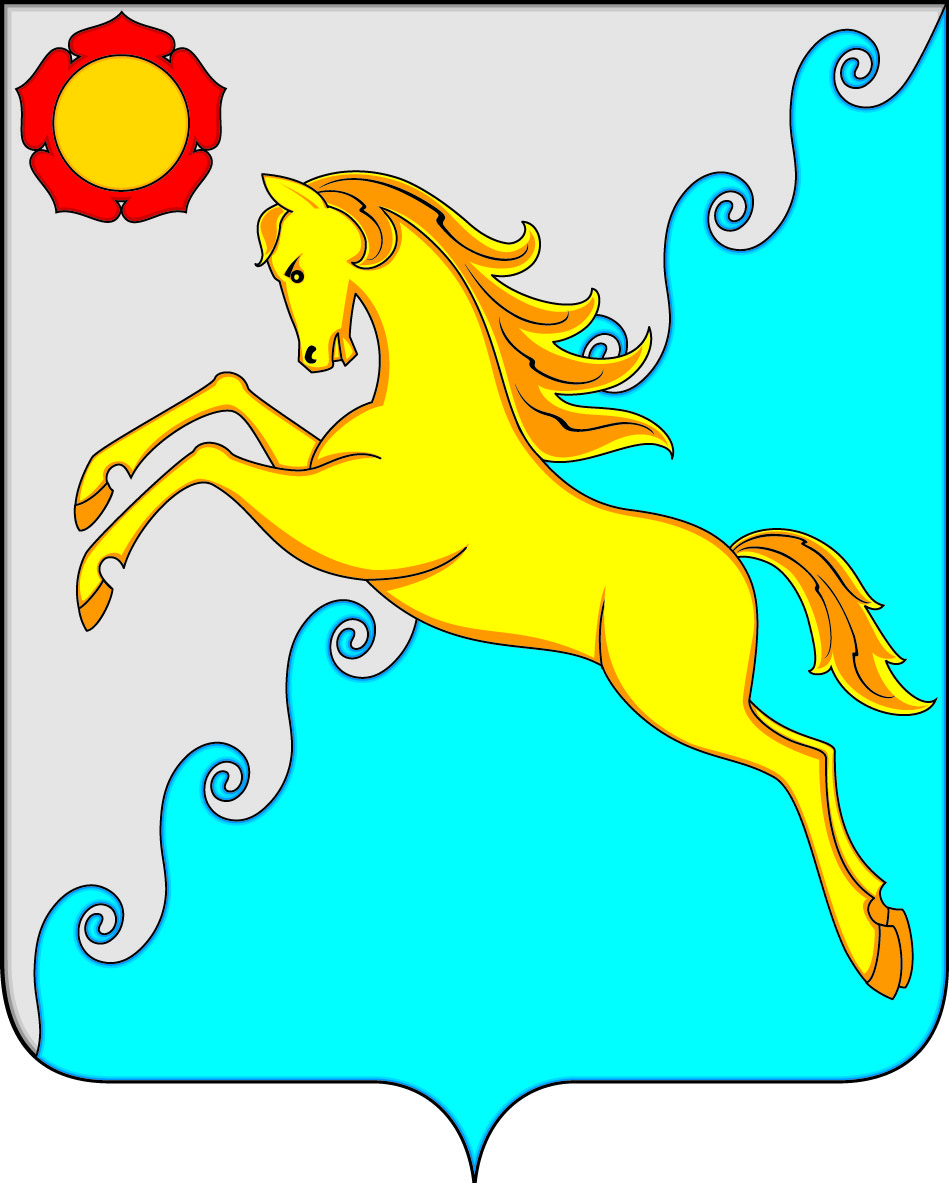 СОВЕТ ДЕПУТАТОВ УСТЬ-АБАКАНСКОГО РАЙОНА РЕСПУБЛИКИ ХАКАСИЯ                                          Приложение 1                                          Приложение 1                                          к  Решению Совета депутатов                                           к  Решению Совета депутатов                                           Усть-Абаканского района Республики Хакасия                                           Усть-Абаканского района Республики Хакасия                                           Усть-Абаканского района Республики Хакасия                                           Усть-Абаканского района Республики Хакасия                                           "О внесении изменений в Решение Совета депутатов                                          "О внесении изменений в Решение Совета депутатов                                          "О внесении изменений в Решение Совета депутатов                                          "О внесении изменений в Решение Совета депутатов                                          Усть-Абаканского района Республики Хакасия                                          Усть-Абаканского района Республики Хакасия                                          Усть-Абаканского района Республики Хакасия                                          Усть-Абаканского района Республики Хакасия                                          от 23.12.2019 г. № 111 "О бюджете муниципального                                           от 23.12.2019 г. № 111 "О бюджете муниципального                                           от 23.12.2019 г. № 111 "О бюджете муниципального                                           от 23.12.2019 г. № 111 "О бюджете муниципального                                           образования Усть-Абаканский район  Республики                                          образования Усть-Абаканский район  Республики                                          образования Усть-Абаканский район  Республики                                          образования Усть-Абаканский район  Республики                                          Хакасия   на 2020 год и плановый период 2021 и 2022 годов",                                          Хакасия   на 2020 год и плановый период 2021 и 2022 годов",                                          Хакасия   на 2020 год и плановый период 2021 и 2022 годов",                                          Хакасия   на 2020 год и плановый период 2021 и 2022 годов",                                          приложение 1                                          приложение 1                                          от 27 ноября 2020 г. №  39                                          от 27 ноября 2020 г. №  39Источники финансирования  дефицита бюджета муниципального образования                                                                                                             Усть-Абаканский район Республики Хакасия на 2020 годИсточники финансирования  дефицита бюджета муниципального образования                                                                                                             Усть-Абаканский район Республики Хакасия на 2020 годИсточники финансирования  дефицита бюджета муниципального образования                                                                                                             Усть-Абаканский район Республики Хакасия на 2020 годИсточники финансирования  дефицита бюджета муниципального образования                                                                                                             Усть-Абаканский район Республики Хакасия на 2020 годИсточники финансирования  дефицита бюджета муниципального образования                                                                                                             Усть-Абаканский район Республики Хакасия на 2020 годИсточники финансирования  дефицита бюджета муниципального образования                                                                                                             Усть-Абаканский район Республики Хакасия на 2020 годИсточники финансирования  дефицита бюджета муниципального образования                                                                                                             Усть-Абаканский район Республики Хакасия на 2020 годИсточники финансирования  дефицита бюджета муниципального образования                                                                                                             Усть-Абаканский район Республики Хакасия на 2020 годИсточники финансирования  дефицита бюджета муниципального образования                                                                                                             Усть-Абаканский район Республики Хакасия на 2020 годИсточники финансирования  дефицита бюджета муниципального образования                                                                                                             Усть-Абаканский район Республики Хакасия на 2020 годКод бюджетной классификацииКод бюджетной классификацииНаименованиеНаименованиеСумма на 2020 год911 01 03 00 00 00 0000 000911 01 03 00 00 00 0000 000Бюджетные кредиты от других бюджетов бюджетной системы Российской Федерации Бюджетные кредиты от других бюджетов бюджетной системы Российской Федерации 9 004 600,00911 01 03 01 00 00 0000 700911 01 03 01 00 00 0000 700Получение бюджетных кредитов от других бюджетов бюджетной системы Российской Федерации в валюте Российской ФедерацииПолучение бюджетных кредитов от других бюджетов бюджетной системы Российской Федерации в валюте Российской Федерации9 004 600,00911 01 03 01 00 05 0000 710911 01 03 01 00 05 0000 710Получение кредитов от других бюджетов бюджетной системы Российской Федерации бюджетами муниципальных районов в валюте Российской ФедерацииПолучение кредитов от других бюджетов бюджетной системы Российской Федерации бюджетами муниципальных районов в валюте Российской Федерации9 004 600,00911 01 03 01 00 00 0000 800911 01 03 01 00 00 0000 800Погашение бюджетных кредитов, полученных от других бюджетов бюджетной системы Российской Федерации в валюте Российской ФедерацииПогашение бюджетных кредитов, полученных от других бюджетов бюджетной системы Российской Федерации в валюте Российской Федерации0,00911 01 03 01 00 05 0000 810911 01 03 01 00 05 0000 810Погашение бюджетами муниципальных районов кредитов от других бюджетов бюджетной системы Российской Федерации в валюте Российской ФедерацииПогашение бюджетами муниципальных районов кредитов от других бюджетов бюджетной системы Российской Федерации в валюте Российской Федерации0,00911 01 05 00 00 00 0000 000911 01 05 00 00 00 0000 000Изменение остатков средств на счетах по учету средств бюджетовИзменение остатков средств на счетах по учету средств бюджетов938,34911 01 05 02 00 00 0000 500911 01 05 02 00 00 0000 500Увеличение прочих остатков средств бюджетов Увеличение прочих остатков средств бюджетов 1 667 975 323,68911 01 05 02 01 00 0000 510911 01 05 02 01 00 0000 510Увеличение прочих остатков денежных средств бюджетов Увеличение прочих остатков денежных средств бюджетов 1 667 975 323,68911 01 05 02 01 05 0000 510911 01 05 02 01 05 0000 510Увеличение прочих остатков  денежных средств бюджетов муниципальных районовУвеличение прочих остатков  денежных средств бюджетов муниципальных районов1 667 975 323,68911 01 05 02 00 00 0000 600911 01 05 02 00 00 0000 600Уменьшение прочих остатков средств бюджетов Уменьшение прочих остатков средств бюджетов 1 667 976 262,02911 01 05 02 01 00 0000 610911 01 05 02 01 00 0000 610Уменьшение прочих остатков денежных средств бюджетов Уменьшение прочих остатков денежных средств бюджетов 1 667 976 262,02911 01 05 02 01 05 0000 610911 01 05 02 01 05 0000 610Уменьшение прочих остатков  денежных средств бюджетов муниципальных районовУменьшение прочих остатков  денежных средств бюджетов муниципальных районов1 667 976 262,02Всего источников финансированияВсего источников финансирования9 005 538,34                                                                         Приложение 2                                                                         Приложение 2                                                                         Приложение 2                                                                         Приложение 2                                                                         Приложение 2                                                                                                  к Решению Совета депутатов                                                                                                   к Решению Совета депутатов                                                                                                   к Решению Совета депутатов                                                                                                   к Решению Совета депутатов                                                                                                   к Решению Совета депутатов                                                                                                   Усть-Абаканского района Республики Хакасия                                                                                                   Усть-Абаканского района Республики Хакасия                                                                                                   Усть-Абаканского района Республики Хакасия                                                                                                   Усть-Абаканского района Республики Хакасия                                                                                                   Усть-Абаканского района Республики Хакасия                                                                                                   "О внесении изменений в Решение Совета депутатов                                                                                                  "О внесении изменений в Решение Совета депутатов                                                                                                  "О внесении изменений в Решение Совета депутатов                                                                                                  "О внесении изменений в Решение Совета депутатов                                                                                                  "О внесении изменений в Решение Совета депутатов                                                                                                  Усть-Абаканского района Республики Хакасия                                                                                                  Усть-Абаканского района Республики Хакасия                                                                                                  Усть-Абаканского района Республики Хакасия                                                                                                  Усть-Абаканского района Республики Хакасия                                                                                                  Усть-Абаканского района Республики Хакасия                                                                                                  от 23.12.2019 г. № 111 "О бюджете муниципального                                                                                                   от 23.12.2019 г. № 111 "О бюджете муниципального                                                                                                   от 23.12.2019 г. № 111 "О бюджете муниципального                                                                                                   от 23.12.2019 г. № 111 "О бюджете муниципального                                                                                                   от 23.12.2019 г. № 111 "О бюджете муниципального                                                                                                   образования Усть-Абаканский район  Республики                                                                                                  образования Усть-Абаканский район  Республики                                                                                                  образования Усть-Абаканский район  Республики                                                                                                  образования Усть-Абаканский район  Республики                                                                                                  образования Усть-Абаканский район  Республики                                                                                                  Хакасия   на 2020 год и плановый период 2021 и 2022 годов",                                                                                                  Хакасия   на 2020 год и плановый период 2021 и 2022 годов",                                                                                                  Хакасия   на 2020 год и плановый период 2021 и 2022 годов",                                                                                                  Хакасия   на 2020 год и плановый период 2021 и 2022 годов",                                                                                                  Хакасия   на 2020 год и плановый период 2021 и 2022 годов",                                                                                                  приложение 3                                                                                                  приложение 3                                                                                                  приложение 3                                                                                                  приложение 3                                                                                                  от 27 ноября 2020 г. №  39                                                                                                  от 27 ноября 2020 г. №  39                                                                                                  от 27 ноября 2020 г. №  39ДОХОДЫДОХОДЫДОХОДЫДОХОДЫДОХОДЫДОХОДЫДОХОДЫ бюджета муниципального образования Усть-Абаканский район Республики Хакасия бюджета муниципального образования Усть-Абаканский район Республики Хакасия бюджета муниципального образования Усть-Абаканский район Республики Хакасия бюджета муниципального образования Усть-Абаканский район Республики Хакасия бюджета муниципального образования Усть-Абаканский район Республики Хакасия бюджета муниципального образования Усть-Абаканский район Республики Хакасия бюджета муниципального образования Усть-Абаканский район Республики Хакасияпо группам,  подгруппам и статьям кодов классификации доходов на 2020 годпо группам,  подгруппам и статьям кодов классификации доходов на 2020 годпо группам,  подгруппам и статьям кодов классификации доходов на 2020 годпо группам,  подгруппам и статьям кодов классификации доходов на 2020 годпо группам,  подгруппам и статьям кодов классификации доходов на 2020 годпо группам,  подгруппам и статьям кодов классификации доходов на 2020 годпо группам,  подгруппам и статьям кодов классификации доходов на 2020 годрублейрублейрублейКод бюджетной классификации Код бюджетной классификации Код бюджетной классификации Наименование доходов Сумма  на 2020 годСумма  на 2020 годСумма  на 2020 год000 1 00 00000 00 0000 000000 1 00 00000 00 0000 000000 1 00 00000 00 0000 000НАЛОГОВЫЕ И НЕНАЛОГОВЫЕ ДОХОДЫ457 242 658,00457 242 658,00457 242 658,00000 1 01 00000 00 0000 000000 1 01 00000 00 0000 000000 1 01 00000 00 0000 000НАЛОГИ НА ПРИБЫЛЬ, ДОХОДЫ296 108 686,00296 108 686,00296 108 686,00000 1 01 02000 01 0000 110000 1 01 02000 01 0000 110000 1 01 02000 01 0000 110НАЛОГ НА ДОХОДЫ ФИЗИЧЕСКИХ ЛИЦ296 108 686,00296 108 686,00296 108 686,00000 1 01 02010 01 0000 110000 1 01 02010 01 0000 110000 1 01 02010 01 0000 110Налог на доходы физических лиц с доходов, источником которых является налоговый агент, за исключением доходов, в отношении которых исчисление и уплата налога осуществляются в соответствии со статьями 227, 227.1 и 228 Налогового кодекса Российской Федерации292 711 786,00292 711 786,00292 711 786,00000 1 01 02020 01 0000 110000 1 01 02020 01 0000 110000 1 01 02020 01 0000 110Налог на доходы физических лиц  с доходов, полученных от осуществления деятельности физическими лицами, зарегистрированными в качестве индивидуальных предпринимателей, нотариусов, занимающихся частной практикой, адвокатов, учредивших адвокатские кабинеты, и других лиц, занимающихся частной практикой в соответствии со статьей 227 Налогового кодекса Российской Федерации1 264 100,001 264 100,001 264 100,00000 1 01 02030 01 0000 110000 1 01 02030 01 0000 110000 1 01 02030 01 0000 110Налог на доходы физических лиц с доходов, полученных физическими лицами в соответствии со статьей 228 Налогового кодекса Российской Федерации2 132 800,002 132 800,002 132 800,00000 1 03 00000 00 0000 000000 1 03 00000 00 0000 000000 1 03 00000 00 0000 000НАЛОГИ НА ТОВАРЫ (РАБОТЫ,УСЛУГИ), РЕАЛИЗУЕМЫЕ НА ТЕРРИТОРИИ РОССИЙСКОЙ ФЕДЕРАЦИИ 21 645 800,0021 645 800,0021 645 800,00000 1 03 02000 01 0000 110000 1 03 02000 01 0000 110000 1 03 02000 01 0000 110Акцизы по подакцизным товарам (продукции), производимым на территории Российской Федерации21 645 800,0021 645 800,0021 645 800,00000 1 03 02230 01 0000 110000 1 03 02230 01 0000 110000 1 03 02230 01 0000 110Доходы от уплаты акцизов на дизельное топливо, подлежащие распределению между бюджетами субъектов Российской Федерации и местными бюджетами с учетом установленных дифференцированных нормативов отчислений в местные бюджеты9 437 600,009 437 600,009 437 600,00000 1 03 02231 01 0000 110000 1 03 02231 01 0000 110000 1 03 02231 01 0000 110Доходы от уплаты акцизов на дизельное топливо, подлежащие распределению между бюджетами субъектов Российской Федерации и местными бюджетами с учетом установленных дифференцированных нормативов отчислений в местные бюджеты (по нормативам, установленным Федеральным законом о федеральном бюджете в целях формирования дорожных фондов субъектов Российской Федерации)9 437 600,09 437 600,09 437 600,0000 1 03 02240 01 0000 110000 1 03 02240 01 0000 110000 1 03 02240 01 0000 110Доходы от уплаты акцизов на моторные масла для дизельных и (или) карбюраторных (инжекторных) двигателей, подлежащие распределению между бюджетами субъектов Российской Федерации и местными бюджетами с учетом установленных дифференцированных нормативов отчислений в местные бюджеты86 600,086 600,086 600,0000 1 03 02241 01 0000 110000 1 03 02241 01 0000 110000 1 03 02241 01 0000 110Доходы от уплаты акцизов на моторные масла для дизельных и (или) карбюраторных (инжекторных) двигателей, подлежащие распределению между бюджетами субъектов Российской Федерации и местными бюджетами с учетом установленных дифференцированных нормативов отчислений в местные бюджеты  (по нормативам, установленным Федеральным законом о федеральном бюджете в целях формирования дорожных фондов субъектов Российской Федерации)86 600,086 600,086 600,0000 1 03 02250 01 0000 110000 1 03 02250 01 0000 110000 1 03 02250 01 0000 110Доходы от уплаты акцизов на автомобильный бензин, подлежащие распределению между бюджетами субъектов Российской Федерации и местными бюджетами с учетом установленных дифференцированных нормативов отчислений в местные бюджеты12 121 600,012 121 600,012 121 600,0000 1 03 02251 01 0000 110000 1 03 02251 01 0000 110000 1 03 02251 01 0000 110Доходы от уплаты акцизов на автомобильный бензин, подлежащие распределению между бюджетами субъектов Российской Федерации и местными бюджетами с учетом установленных дифференцированных нормативов отчислений в местные бюджеты (по нормативам, установленным Федеральным законом о федеральном бюджете в целях формирования дорожных фондов субъектов Российской Федерации)12 121 600,012 121 600,012 121 600,0000 1 05 00000 00 0000 000000 1 05 00000 00 0000 000000 1 05 00000 00 0000 000НАЛОГИ НА СОВОКУПНЫЙ ДОХОД6 920 600,06 920 600,06 920 600,0000 1 05 02000 02 0000 110000 1 05 02000 02 0000 110000 1 05 02000 02 0000 110Единый налог на вмененный доход для отдельных видов деятельности5 322 000,005 322 000,005 322 000,00000 1 05 02010 02 0000 110000 1 05 02010 02 0000 110000 1 05 02010 02 0000 110Единый налог на вмененный доход для отдельных видов деятельности5 322 000,005 322 000,005 322 000,00000 1 05 03000 01 0000 110000 1 05 03000 01 0000 110000 1 05 03000 01 0000 110Единый сельскохозяйственный налог939 600,00939 600,00939 600,00000 1 05 03010 01 0000 110000 1 05 03010 01 0000 110000 1 05 03010 01 0000 110Единый сельскохозяйственный налог939 600,00939 600,00939 600,00000 1 05 04000 02 0000 110000 1 05 04000 02 0000 110000 1 05 04000 02 0000 110Налог, взимаемый в связи с применением патентной системы налогообложения659 000,00659 000,00659 000,00000 1 05 04020 02 0000 110000 1 05 04020 02 0000 110000 1 05 04020 02 0000 110Налог, взимаемый в связи с применением патентной системы налогообложения, зачисляемый в бюджеты муниципальных районов659 000,00659 000,00659 000,00000 1 08 00000 00 0000 000000 1 08 00000 00 0000 000000 1 08 00000 00 0000 000ГОСУДАРСТВЕННАЯ ПОШЛИНА5 250 000,005 250 000,005 250 000,00000 1 08 03000 01 0000 110000 1 08 03000 01 0000 110000 1 08 03000 01 0000 110Государственная пошлина по делам, рассматриваемым в судах общей юрисдикции, мировыми судьями5 250 000,005 250 000,005 250 000,00000 1 08 03010 01 0000 110000 1 08 03010 01 0000 110000 1 08 03010 01 0000 110Государственная пошлина по делам, рассматриваемым в судах общей юрисдикции, мировыми судьями (за исключением  Верховного Суда Российской Федерации)5 250 000,005 250 000,005 250 000,00000 1 11 00000 00 0000 000000 1 11 00000 00 0000 000000 1 11 00000 00 0000 000ДОХОДЫ ОТ ИСПОЛЬЗОВАНИЯ ИМУЩЕСТВА, НАХОДЯЩЕГОСЯ В ГОСУДАРСТВЕННОЙ И МУНИЦИПАЛЬНОЙ СОБСТВЕНННОСТИ93 602 122,0093 602 122,0093 602 122,00000 1 11 05000 00 0000 120000 1 11 05000 00 0000 120000 1 11 05000 00 0000 120Доходы, получаемые в виде арендной либо иной платы за передачу в возмездное пользование государственного и муниципального имущества (за исключением имущества бюджетных и автономных учреждений, а также имущества государственных и муниципальных унитарных предприятий, в том числе казенных)93 602 122,0093 602 122,0093 602 122,00000 1 11 05010 00 0000 120000 1 11 05010 00 0000 120000 1 11 05010 00 0000 120Доходы, получаемые в виде арендной платы за земельные участки, государственная собственность на которые не разграничена, а также средства от продажи права на заключение договоров аренды указанных земельных участков93 222 122,0093 222 122,0093 222 122,00000 1 11 05013 05 0000 120000 1 11 05013 05 0000 120000 1 11 05013 05 0000 120Доходы, получаемые в виде арендной платы за земельные участки, государственная собственность на которые не разграничена и которые расположены в границах сельских поселений и межселенных территорий муниципальных районов, а также средства от продажи права на заключение договоров аренды указанных земельных участков91 222 122,0091 222 122,0091 222 122,00000 1 11 05013 13 0000 120000 1 11 05013 13 0000 120000 1 11 05013 13 0000 120Доходы, получаемые в виде арендной платы за земельные участки, государственная собственность на которые не разграничена и которые расположены в границах городских поселений, а также средства от продажи права на заключение договоров аренды указанных земельных участков2 000 000,002 000 000,002 000 000,00000 1 11 05030 00 0000 120000 1 11 05030 00 0000 120000 1 11 05030 00 0000 120Доходы от сдачи в аренду имущества, находящегося в оперативном управлении органов государственной власти, органов местного самоуправления, государственных внебюджетных фондов и созданных ими учреждений (за исключением имущества бюджетных и автономных учреждений)380 000,00380 000,00380 000,00000 1 11 05035 05 0000 120000 1 11 05035 05 0000 120000 1 11 05035 05 0000 120Доходы от сдачи в аренду имущества, находящегося в оперативном управлении органов управления муниципальных районов и созданных ими учреждений (за исключением имущества муниципальных бюджетных и автономных учреждений)380 000,00380 000,00380 000,00000 1 12 00000 00 0000 000000 1 12 00000 00 0000 000000 1 12 00000 00 0000 000ПЛАТЕЖИ ПРИ ПОЛЬЗОВАНИИ ПРИРОДНЫМИ РЕСУРСАМИ25 549 500,0025 549 500,0025 549 500,00000 1 12 01000 01 0000 120000 1 12 01000 01 0000 120000 1 12 01000 01 0000 120Плата за негативное воздействие на окружающую среду25 549 500,0025 549 500,0025 549 500,00000 1 12 01010 01 0000 120000 1 12 01010 01 0000 120000 1 12 01010 01 0000 120Плата за выбросы загрязняющих веществ в атмосферный воздух стационарными объектами1 365 000,001 365 000,001 365 000,00000 1 12 01030 01 0000 120000 1 12 01030 01 0000 120000 1 12 01030 01 0000 120Плата за сбросы загрязняющих веществ в водные объекты82 500,0082 500,0082 500,00000 1 12 01040 01 0000 120000 1 12 01040 01 0000 120000 1 12 01040 01 0000 120Плата за размещение отходов производства и потребления24 102 000,0024 102 000,0024 102 000,00000 1 12 01041 01 0000 120000 1 12 01041 01 0000 120000 1 12 01041 01 0000 120Плата за размещение отходов производства 23 277 000,0023 277 000,0023 277 000,00000 1 12 01042 01 0000 120000 1 12 01042 01 0000 120000 1 12 01042 01 0000 120Плата за размещение твердых коммунальных расходов825 000,00825 000,00825 000,00000 1 13 00000 00 0000 000000 1 13 00000 00 0000 000000 1 13 00000 00 0000 000ДОХОДЫ ОТ ОКАЗАНИЯ ПЛАТНЫХ УСЛУГ  И КОМПЕНСАЦИИ ЗАТРАТ ГОСУДАРСТВА1 000,001 000,001 000,00000 1 13 01000 00 0000 130000 1 13 01000 00 0000 130000 1 13 01000 00 0000 130Доходы от оказания платных услуг (работ)1 000,001 000,001 000,00000 1 13 01990 00 0000 130000 1 13 01990 00 0000 130000 1 13 01990 00 0000 130Прочие доходы от оказания платных услуг (работ)1 000,001 000,001 000,00000 1 13 01995 05 0000 130000 1 13 01995 05 0000 130000 1 13 01995 05 0000 130Прочие доходы от оказания платных услуг (работ) получателями средств бюджетов муниципальных районов1 000,001 000,001 000,00000 1 14 00000 00 0000 000000 1 14 00000 00 0000 000000 1 14 00000 00 0000 000ДОХОДЫ ОТ ПРОДАЖИ МАТЕРИАЛЬНЫХ И НЕМАТЕРИАЛЬНЫХ АКТИВОВ6 682 450,006 682 450,006 682 450,00 000 1 14 02000 00 0000 000 000 1 14 02000 00 0000 000 000 1 14 02000 00 0000 000Доходы от реализации  имущества, находящегося в государственной и муниципальной собственности (за исключением движимого имущества бюджетных и автономных учреждений, а также имущества государственных и муниципальных унитарных предприятий, в том числе казенных)908 750,00908 750,00908 750,00 000 1 14 02050 05 0000 410 000 1 14 02050 05 0000 410 000 1 14 02050 05 0000 410Доходы от реализации имущества, находящегося в собственности муниципальных районов (за исключением движимого имущества муниципальных бюджетных и автономных учреждений, а также имущества муниципальных унитарных предприятий, в том числе казенных), в части реализации основных средств по указанному имуществу908 750,00908 750,00908 750,00 000 1 14 02053 05 0000 410 000 1 14 02053 05 0000 410 000 1 14 02053 05 0000 410Доходы от реализации иного имущества, находящегося в собственности муниципальных районов (за исключением имущества муниципальных бюджетных и автономных учреждений, а также имущества муниципальных  унитарных предприятий, в том числе казенных), в части реализации основных средств по указанному имуществу908 750,00908 750,00908 750,00000 1 14 06000 00 0000 430000 1 14 06000 00 0000 430000 1 14 06000 00 0000 430Доходы от продажи земельных участков, находящихся в государственной и муниципальной собственности 5 773 700,005 773 700,005 773 700,00000 1 14 06010 00 0000 430000 1 14 06010 00 0000 430000 1 14 06010 00 0000 430Доходы от продажи земельных участков, государственная собственность на которые не разграничена5 773 700,005 773 700,005 773 700,00000 1 14 06013 05 0000 430000 1 14 06013 05 0000 430000 1 14 06013 05 0000 430Доходы от продажи земельных участков, государственная собственность на которые не разграничена и которые расположены в границах сельских поселений и межселенных территорий муниципальных районов4 400 700,004 400 700,004 400 700,00000 1 14 06013 13 0000 430000 1 14 06013 13 0000 430000 1 14 06013 13 0000 430Доходы от продажи земельных участков, государственная собственность на которые не разграничена и которые расположены в границах городских поселений1 373 000,001 373 000,001 373 000,00000 1 16 00000 00 0000 000000 1 16 00000 00 0000 000000 1 16 00000 00 0000 000ШТРАФЫ, САНКЦИИ, ВОЗМЕЩЕНИЕ УЩЕРБА1 482 500,01 482 500,01 482 500,0000 1 16 01060 01 0000 140000 1 16 01060 01 0000 140000 1 16 01060 01 0000 140Административные штрафы, установленные Главой 6 Кодекса Российской Федерации об административных правонарушениях, за административные правонарушения, посягающие на здоровье, санитарно-эпидемиологическое благополучие населения и общественную нравственность2 000,02 000,02 000,0000 1 16 01063 01 0000 140000 1 16 01063 01 0000 140000 1 16 01063 01 0000 140Административные штрафы, установленные Главой 6 Кодекса Российской Федерации об административных правонарушениях, за административные правонарушения, посягающие на здоровье, санитарно-эпидемиологическое благополучие населения и общественную нравственность, налагаемые мировыми судьями, комиссиями по делам несовершеннолетних и защите их прав2 000,02 000,02 000,0000 1 16 01120 01 0000 140000 1 16 01120 01 0000 140000 1 16 01120 01 0000 140Административные штрафы, установленные Главой 12 Кодекса Российской Федерации об административных правонарушениях, за административные правонарушения в области дорожного движения38 500,038 500,038 500,0000 1 16 01123 01 0000 140000 1 16 01123 01 0000 140000 1 16 01123 01 0000 140Административные штрафы, установленные Главой 12 Кодекса Российской Федерации об административных правонарушениях, за административные правонарушения в области дорожного движения, налагаемые мировыми судьями, комиссиями по делам несовершеннолетних и защите их прав38 500,038 500,038 500,0000 1 16 01140 01 0000 140000 1 16 01140 01 0000 140000 1 16 01140 01 0000 140Административные штрафы, установленные главой 14 Кодекса Российской Федерации об административных правонарушениях, за административные правонарушения в области предпринимательской деятельности и деятельности саморегулируемых организаций161 000,0161 000,0161 000,0000 1 16 01143 01 0000 140000 1 16 01143 01 0000 140000 1 16 01143 01 0000 140Административные штрафы, установленные Главой 14 Кодекса Российской Федерации об административных правонарушениях, за административные правонарушения в области предпринимательской деятельности и деятельности саморегулируемых организаций, налагаемые мировыми судьями, комиссиями по делам несовершеннолетних и защите их прав161 000,0161 000,0161 000,0000 1 16 01200 01 0000 140000 1 16 01200 01 0000 140000 1 16 01200 01 0000 140Административные штрафы, установленные Главой 20 Кодекса Российской Федерации об административных правонарушениях, за административные правонарушения, посягающие на общественный порядок и общественную безопасность6 500,06 500,06 500,0000 1 16 01203 01 0000 140000 1 16 01203 01 0000 140000 1 16 01203 01 0000 140Административные штрафы, установленные Главой 20 Кодекса Российской Федерации об административных правонарушениях, за административные правонарушения, посягающие на общественный порядок и общественную безопасность, налагаемые мировыми судьями, комиссиями по делам несовершеннолетних и защите их прав6 500,06 500,06 500,0000 1 16 02000 02 0000 140000 1 16 02000 02 0000 140000 1 16 02000 02 0000 140Административные штрафы, установленные законами субъектов Российской Федерации об административных правонарушениях74 000,074 000,074 000,0000 1 16 02020 02 0000 140000 1 16 02020 02 0000 140000 1 16 02020 02 0000 140Административные штрафы, установленные законами субъектов Российской Федерации об административных правонарушениях, за нарушение муниципальных правовых актов74 000,074 000,074 000,0000 1 16 07090 00 0000 140000 1 16 07090 00 0000 140000 1 16 07090 00 0000 140Иные штрафы, неустойки, пени, уплаченные в соответствии с законом или договором в случае неисполнения или ненадлежащего исполнения обязательств перед государственным (муниципальным) органом, казенным учреждением, Центральным банком Российской Федерации1 000 500,01 000 500,01 000 500,0000 1 16 07090 05 0000 140000 1 16 07090 05 0000 140000 1 16 07090 05 0000 140Иные штрафы, неустойки, пени, уплаченные в соответствии с законом или договором в случае неисполнения или ненадлежащего исполнения обязательств перед муниципальным органом, (муниципальным казенным учреждением) муниципального района1 000 500,01 000 500,01 000 500,0000 1 16 11000 01 0000 140000 1 16 11000 01 0000 140000 1 16 11000 01 0000 140Платежи, уплачиваемые в целях возмещения вреда200 000,0200 000,0200 000,0000 1 16 11050 01 0000 140000 1 16 11050 01 0000 140000 1 16 11050 01 0000 140Платежи по искам о возмещении вреда, причиненного окружающей среде, а также платежи, уплачиваемые при добровольном возмещении вреда, причиненного окружающей среде (за исключением вреда, причиненного окружающей среде на особо охраняемых природных территориях), подлежащие зачислению в бюджет муниципального образования200 000,0200 000,0200 000,0000 2 00 00000 00 0000 000 000 2 00 00000 00 0000 000 000 2 00 00000 00 0000 000 БЕЗВОЗМЕЗДНЫЕ ПОСТУПЛЕНИЯ1 201 728 065,681 201 728 065,681 201 728 065,68000 2 02 00000 00 0000 000000 2 02 00000 00 0000 000000 2 02 00000 00 0000 000БЕЗВОЗМЕЗДНЫЕ ПОСТУПЛЕНИЯ ОТ ДРУГИХ БЮДЖЕТОВ БЮДЖЕТНОЙ СИСИТЕМЫ РОССИЙСКОЙ ФЕДЕРАЦИИ1 196 728 065,681 196 728 065,681 196 728 065,68000 2 02 10000 00 0000 150000 2 02 10000 00 0000 150000 2 02 10000 00 0000 150ДОТАЦИИ БЮДЖЕТАМ БЮДЖЕТНОЙ СИСТЕМЫ РОССИЙСКОЙ ФЕДЕРАЦИИ52 252 000,0052 252 000,0052 252 000,00000 2 02 15001 00 0000 150000 2 02 15001 00 0000 150000 2 02 15001 00 0000 150Дотации на выравнивание бюджетной обеспеченности40 510 000,0040 510 000,0040 510 000,00000 2 02 15001 05 0000 150000 2 02 15001 05 0000 150000 2 02 15001 05 0000 150Дотации бюджетам муниципальных районов на выравнивание бюджетной обеспеченности из бюджета субъекта Российской Федерации40 510 000,0040 510 000,0040 510 000,00000 2 02 15002 00 0000 150000 2 02 15002 00 0000 150000 2 02 15002 00 0000 150Дотации бюджетам на поддержку мер по обеспечению сбалансированности бюджетов11 742 000,0011 742 000,0011 742 000,00000 2 02 15002 05 0000 150000 2 02 15002 05 0000 150000 2 02 15002 05 0000 150Дотации бюджетам муниципальных районов на поддержку мер по обеспечению сбалансированности бюджетов11 742 000,0011 742 000,0011 742 000,00000 2 02 20000 00 0000 150000 2 02 20000 00 0000 150000 2 02 20000 00 0000 150СУБСИДИИ БЮДЖЕТАМ БЮДЖЕТНОЙ СИСТЕМЫ РОССИЙСКОЙ ФЕДЕРАЦИИ (МЕЖБЮДЖЕТНЫЕ СУБСИДИИ)407 934 812,52407 934 812,52407 934 812,52000 2 02 25232 00 0000 150000 2 02 25232 00 0000 150000 2 02 25232 00 0000 150Субсидии бюджетам на создание дополнительных мест для детей в возрасте от 1,5 до 3 лет в образовательных организациях, осуществляющих образовательную деятельность по образовательным программам дошкольного образования75 270 895,5075 270 895,5075 270 895,50000 2 02 25232 05 0000 150000 2 02 25232 05 0000 150000 2 02 25232 05 0000 150Субсидии бюджетам муниципальных районов на создание дополнительных мест для детей в возрасте от 1,5 до 3 лет в образовательных организациях, осуществляющих образовательную деятельность по образовательным программам дошкольного образования75 270 895,5075 270 895,5075 270 895,50000 2 02 25255 00 0000 150000 2 02 25255 00 0000 150000 2 02 25255 00 0000 150Субсидии бюджетам на благоустройство зданий государственных и муниципальных общеобразовательных организаций в целях соблюдения требований к воздушно-тепловому режиму, водоснабжению и канализации3 076 920,003 076 920,003 076 920,00000 2 02 25255 05 0000 150000 2 02 25255 05 0000 150000 2 02 25255 05 0000 150Субсидии бюджетам муниципальных районов на благоустройство зданий государственных и муниципальных общеобразовательных организаций в целях соблюдения требований к воздушно-тепловому режиму, водоснабжению и канализации3 076 920,003 076 920,003 076 920,00000 2 02 25304 00 0000 150000 2 02 25304 00 0000 150000 2 02 25304 00 0000 150Субсидии бюджетам на организацию бесплатного горячего питания обучающихся, получающих начальное общее образование в государственных и муниципальных образовательных организациях11 540 870,0011 540 870,0011 540 870,00000 2 02 25304 05 0000 150000 2 02 25304 05 0000 150000 2 02 25304 05 0000 150Субсидии бюджетам муниципальных районов на организацию бесплатного горячего питания обучающихся, получающих начальное общее образование в государственных и муниципальных образовательных организациях11 540 870,0011 540 870,0011 540 870,00000 2 02 25467 00 0000 150000 2 02 25467 00 0000 150000 2 02 25467 00 0000 150Субсидии бюджетам на обеспечение развития и укрепления материально-технической базы домов культуры в населенных пунктах с числом жителей до 50 тысяч человек1 170 021,001 170 021,001 170 021,00000 2 02 25467 05 0000 150000 2 02 25467 05 0000 150000 2 02 25467 05 0000 150Субсидии бюджетам муниципальных районов на обеспечение развития и укрепления материально-технической базы домов культуры в населенных пунктах с числом жителей до 50 тысяч человек.1 170 021,001 170 021,001 170 021,00000 2 02 25497 00 0000 150000 2 02 25497 00 0000 150000 2 02 25497 00 0000 150Субсидии бюджетам на реализацию мероприятий по обеспечению жильем молодых семей2 880 000,002 880 000,002 880 000,00000 2 02 25497 05 0000 150000 2 02 25497 05 0000 150000 2 02 25497 05 0000 150Субсидии бюджетам муниципальных районов на реализацию мероприятий по обеспечению жильем молодых семей2 880 000,002 880 000,002 880 000,00000 2 02 25519 00 0000 150000 2 02 25519 00 0000 150000 2 02 25519 00 0000 150Субсидия бюджетам на поддержку отрасли культуры150 000,00150 000,00150 000,00000 2 02 25519 05 0000 150000 2 02 25519 05 0000 150000 2 02 25519 05 0000 150Субсидия бюджетам муниципальных районов на поддержку отрасли культуры150 000,00150 000,00150 000,00000 202 25520 00 0000 150000 202 25520 00 0000 150000 202 25520 00 0000 150Субсидии бюджетам на реализацию мероприятий по содействию созданию в субъектах Российской Федерации новых мест в общеобразовательных организациях249 499 047,15249 499 047,15249 499 047,15000 202 25520 05 0000 150000 202 25520 05 0000 150000 202 25520 05 0000 150Субсидии бюджетам муниципальных районов на реализацию мероприятий по содействию созданию в субъектах Российской Федерации новых мест в общеобразовательных организациях249 499 047,15249 499 047,15249 499 047,15000 2 02 25576 00 0000 150000 2 02 25576 00 0000 150000 2 02 25576 00 0000 150Субсидии бюджетам муниципальных районов на обеспечение комплексного развития сельских территорий1 060 229,871 060 229,871 060 229,87000 2 02 25576 05 0000 150000 2 02 25576 05 0000 150000 2 02 25576 05 0000 150Субсидии бюджетам муниципальных районов на обеспечение комплексного развития сельских территорий1 060 229,871 060 229,871 060 229,87000 2 02 29999 00 0000 150000 2 02 29999 00 0000 150000 2 02 29999 00 0000 150Прочие субсидии63 286 829,0063 286 829,0063 286 829,00000 2 02 29999 05 0000 150000 2 02 29999 05 0000 150000 2 02 29999 05 0000 150Прочие субсидии бюджетам муниципальных районов63 286 829,0063 286 829,0063 286 829,00000 2 02 30000 00 0000 150000 2 02 30000 00 0000 150000 2 02 30000 00 0000 150СУБВЕНЦИИ БЮДЖЕТАМ БЮДЖЕТНОЙ СИСТЕМЫ РОССИЙСКОЙ ФЕДЕРАЦИИ722 274 999,60722 274 999,60722 274 999,60000 2 02 30024 00 0000 150000 2 02 30024 00 0000 150000 2 02 30024 00 0000 150Субвенции местным бюджетам на выполнение передаваемых полномочий субъектов Российской Федерации658 400 000,00658 400 000,00658 400 000,00000 2 02 30024 05 0000 150000 2 02 30024 05 0000 150000 2 02 30024 05 0000 150Субвенции бюджетам муниципальных районов на выполнение передаваемых полномочий субъектов Российской Федерации658 400 000,00658 400 000,00658 400 000,00000 2 02 30027 00 0000 150000 2 02 30027 00 0000 150000 2 02 30027 00 0000 150Субвенции бюджетам на содержание ребенка в семье опекуна и приемной семье, а также вознаграждение, причитающееся приемному родителю47 381 000,0047 381 000,0047 381 000,00000 2 02 30027 05 0000 150000 2 02 30027 05 0000 150000 2 02 30027 05 0000 150Субвенции бюджетам муниципальных районов на содержание ребенка в семье опекуна и приемной семье, а также вознаграждение, причитающееся приемному родителю47 381 000,0047 381 000,0047 381 000,00000 2 02 30029 00 0000 150000 2 02 30029 00 0000 150000 2 02 30029 00 0000 150Субвенции бюджетам на компенсацию части платы, взимаемой с родителей (законных представителей) за присмотр и уход за детьми, посещающими образовательные организации, реализующие образовательные программы дошкольного образования3 939 000,003 939 000,003 939 000,00000 2 02 30029 05 0000 150000 2 02 30029 05 0000 150000 2 02 30029 05 0000 150Субвенции бюджетам муниципальных районов на компенсацию части платы, взимаемой с родителей (законных представителей) за присмотр и уход за детьми, посещающими образовательные организации, реализующие образовательные программы дошкольного образования3 939 000,003 939 000,003 939 000,00000 2 02 35082 00 0000 150000 2 02 35082 00 0000 150000 2 02 35082 00 0000 150Субвенции бюджетам муниципальных образований на предоставление жилых помещений детям-сиротам и детям, оставшимся без попечения родителей, лицам из их числа по договорам найма специализированных жилых помещений11 065 999,6011 065 999,6011 065 999,60000 2 02 35082 05 0000 150000 2 02 35082 05 0000 150000 2 02 35082 05 0000 150Субвенции бюджетам муниципальных районов на предоставление жилых помещений детям-сиротам и детям, оставшимся без попечения родителей, лицам из их числа по договорам найма специализированных жилых помещений11 065 999,6011 065 999,6011 065 999,60000 2 02 35250 00 0000 150000 2 02 35250 00 0000 150000 2 02 35250 00 0000 150Субвенции бюджетам на оплату жилищно-коммунальных услуг отдельным категориям граждан874 000,00874 000,00874 000,00000 2 02 35250  05 0000 150000 2 02 35250  05 0000 150000 2 02 35250  05 0000 150Субвенции бюджетам муниципальных районов на оплату жилищно-коммунальных услуг отдельным категориям граждан874 000,00874 000,00874 000,00000 2 02 35469 00 0000 150000 2 02 35469 00 0000 150000 2 02 35469 00 0000 150Субвенции бюджетам на проведение Всероссийской переписи населения 2020 года615 000,00615 000,00615 000,00000 2 02 35469 05 0000 150000 2 02 35469 05 0000 150000 2 02 35469 05 0000 150Субвенции бюджетам муниципальных районов на проведение Всероссийской переписи населения 2020 года615 000,00615 000,00615 000,00000 2 02 40000 00 0000 150000 2 02 40000 00 0000 150000 2 02 40000 00 0000 150ИНЫЕ МЕЖБЮДЖЕТНЫЕ ТРАНСФЕРТЫ14 266 253,5614 266 253,5614 266 253,56000 2 02 40014 00 0000 150000 2 02 40014 00 0000 150000 2 02 40014 00 0000 150Межбюджетные трансферты, передаваемые бюджетам муниципальных образований на осуществление части полномочий по решению вопросов местного значения в соответствии с заключенными соглашениями2 767 253,562 767 253,562 767 253,56000 2 02 40014 05 0000 150000 2 02 40014 05 0000 150000 2 02 40014 05 0000 150Межбюджетные трансферты, передаваемые бюджетам муниципальных районов из бюджетов поселений на осуществление части полномочий по решению вопросов местного значения в соответствии с заключенными соглашениями2 767 253,562 767 253,562 767 253,56000 2 02 45303 00 0000 150000 2 02 45303 00 0000 150000 2 02 45303 00 0000 150Межбюджетные трансферты бюджетам на ежемесячное денежное вознаграждение за классное руководство педагогическим работникам государственных и муниципальных общеобразовательных организаций11 499 000,0011 499 000,0011 499 000,00000 2 02 45303 05 0000 150000 2 02 45303 05 0000 150000 2 02 45303 05 0000 150Межбюджетные трансферты бюджетам муниципальных районов на ежемесячное денежное вознаграждение за классное руководство педагогическим работникам государственных и муниципальных общеобразовательных организаций11 499 000,0011 499 000,0011 499 000,00000 2 07 00000 00 0000 000000 2 07 00000 00 0000 000000 2 07 00000 00 0000 000ПРОЧИЕ БЕЗВОЗМЕЗДНЫЕ ПОСТУПЛЕНИЯ5 000 000,005 000 000,005 000 000,00000 2 07 05000 05 0000 150000 2 07 05000 05 0000 150000 2 07 05000 05 0000 150Прочие безвозмездные поступления в бюджеты муниципальных районов 5 000 000,005 000 000,005 000 000,00000 2 07 05030 05 0000 150000 2 07 05030 05 0000 150000 2 07 05030 05 0000 150Прочие безвозмездные поступления в бюджеты муниципальных районов 5 000 000,005 000 000,005 000 000,00000 8 50 00000 00 0000 000000 8 50 00000 00 0000 000000 8 50 00000 00 0000 000ВСЕГО ДОХОДОВ1 658 970 723,681 658 970 723,681 658 970 723,68Приложение 3Приложение 3Приложение 3Приложение 3к  Решению Совета депутатов к  Решению Совета депутатов к  Решению Совета депутатов к  Решению Совета депутатов к  Решению Совета депутатов к  Решению Совета депутатов к  Решению Совета депутатов к  Решению Совета депутатов Усть-Абаканского района Республики Хакасия Усть-Абаканского района Республики Хакасия Усть-Абаканского района Республики Хакасия Усть-Абаканского района Республики Хакасия Усть-Абаканского района Республики Хакасия Усть-Абаканского района Республики Хакасия Усть-Абаканского района Республики Хакасия Усть-Абаканского района Республики Хакасия Усть-Абаканского района Республики Хакасия Усть-Абаканского района Республики Хакасия "О внесении изменений в Решение Совета депутатов"О внесении изменений в Решение Совета депутатов"О внесении изменений в Решение Совета депутатов"О внесении изменений в Решение Совета депутатов"О внесении изменений в Решение Совета депутатов"О внесении изменений в Решение Совета депутатов"О внесении изменений в Решение Совета депутатов"О внесении изменений в Решение Совета депутатов"О внесении изменений в Решение Совета депутатов"О внесении изменений в Решение Совета депутатов Усть-Абаканского района Республики Хакасия Усть-Абаканского района Республики Хакасия Усть-Абаканского района Республики Хакасия Усть-Абаканского района Республики Хакасия Усть-Абаканского района Республики Хакасия Усть-Абаканского района Республики Хакасия Усть-Абаканского района Республики Хакасия Усть-Абаканского района Республики Хакасия Усть-Абаканского района Республики Хакасия Усть-Абаканского района Республики Хакасияот 23.12.2019 г. № 111  "О бюджете муниципального от 23.12.2019 г. № 111  "О бюджете муниципального от 23.12.2019 г. № 111  "О бюджете муниципального от 23.12.2019 г. № 111  "О бюджете муниципального от 23.12.2019 г. № 111  "О бюджете муниципального от 23.12.2019 г. № 111  "О бюджете муниципального от 23.12.2019 г. № 111  "О бюджете муниципального от 23.12.2019 г. № 111  "О бюджете муниципального от 23.12.2019 г. № 111  "О бюджете муниципального от 23.12.2019 г. № 111  "О бюджете муниципального образования Усть-Абаканский район  Республикиобразования Усть-Абаканский район  Республикиобразования Усть-Абаканский район  Республикиобразования Усть-Абаканский район  Республикиобразования Усть-Абаканский район  Республикиобразования Усть-Абаканский район  Республикиобразования Усть-Абаканский район  Республикиобразования Усть-Абаканский район  Республикиобразования Усть-Абаканский район  Республикиобразования Усть-Абаканский район  РеспубликиХакасия на 2020 год и плановый период 2021 и 2022 годов",Хакасия на 2020 год и плановый период 2021 и 2022 годов",Хакасия на 2020 год и плановый период 2021 и 2022 годов",Хакасия на 2020 год и плановый период 2021 и 2022 годов",Хакасия на 2020 год и плановый период 2021 и 2022 годов",Хакасия на 2020 год и плановый период 2021 и 2022 годов",Хакасия на 2020 год и плановый период 2021 и 2022 годов",Хакасия на 2020 год и плановый период 2021 и 2022 годов",Хакасия на 2020 год и плановый период 2021 и 2022 годов",Хакасия на 2020 год и плановый период 2021 и 2022 годов",Хакасия на 2020 год и плановый период 2021 и 2022 годов",приложение 7приложение 7приложение 7приложение 7от 27 ноября  2020 г. № от 27 ноября  2020 г. № от 27 ноября  2020 г. № от 27 ноября  2020 г. № от 27 ноября  2020 г. № от 27 ноября  2020 г. № 3939Ведомственная структураВедомственная структураВедомственная структураВедомственная структураВедомственная структураВедомственная структураВедомственная структураВедомственная структураВедомственная структураВедомственная структураВедомственная структураВедомственная структураВедомственная структура расходов бюджета муниципального образования Усть-Абаканский район Республики Хакасия  расходов бюджета муниципального образования Усть-Абаканский район Республики Хакасия  расходов бюджета муниципального образования Усть-Абаканский район Республики Хакасия  расходов бюджета муниципального образования Усть-Абаканский район Республики Хакасия  расходов бюджета муниципального образования Усть-Абаканский район Республики Хакасия  расходов бюджета муниципального образования Усть-Абаканский район Республики Хакасия  расходов бюджета муниципального образования Усть-Абаканский район Республики Хакасия  расходов бюджета муниципального образования Усть-Абаканский район Республики Хакасия  расходов бюджета муниципального образования Усть-Абаканский район Республики Хакасия  расходов бюджета муниципального образования Усть-Абаканский район Республики Хакасия  расходов бюджета муниципального образования Усть-Абаканский район Республики Хакасия  расходов бюджета муниципального образования Усть-Абаканский район Республики Хакасия  расходов бюджета муниципального образования Усть-Абаканский район Республики Хакасия на  2020 год на  2020 год на  2020 год на  2020 год на  2020 год на  2020 год на  2020 год на  2020 год на  2020 год на  2020 год на  2020 год на  2020 год на  2020 год НаименованиеРзРзПРПРЦСРЦСРВРВРСумма                           на 2020 годСумма                           на 2020 годСовет депутатов Усть-Абаканского района Республики Хакасия9019016 289 700,006 289 700,00Общегосударственные вопросы90190101016 289 700,006 289 700,00Функционирование законодательных (представительных) органов государственной власти и представительных органов муниципальных образований901901010103034 672 000,004 672 000,00Непрограммные расходы в сфере установленных функций органов муниципальных образований (органов местного самоуправления,  муниципальных учреждений)9019010101030370000 0000070000 000004 672 000,004 672 000,00Обеспечение деятельности законодательного (представительного) органа местного самоуправления9019010101030370100 0000070100 000004 672 000,004 672 000,00Председатель законодательного (представительного) органа муниципального образования9019010101030370100 0310070100 031001 713 500,001 713 500,00Расходы на выплаты персоналу государственных (муниципальных) органов9019010101030370100 0310070100 031001201201 713 500,001 713 500,00Органы местного самоуправления9019010101030370100 0350070100 035002 958 500,002 958 500,00Расходы на выплаты персоналу государственных (муниципальных) органов9019010101030370100 0350070100 035001201202 076 200,002 076 200,00Иные закупки товаров, работ и услуг для обеспечения государственных (муниципальных) нужд9019010101030370100 0350070100 03500240240881 700,00881 700,00Уплата налогов, сборов и иных платежей9019010101030370100 0350070100 03500850850600,00600,00Обеспечение деятельности финансовых, налоговых и таможенных органов и органов  финансового  (финансово-бюджетного) надзора901901010106061 617 700,001 617 700,00Непрограммные расходы в сфере установленных функций органов муниципальных образований (органов местного самоуправления,  муниципальных учреждений)9019010101060670000 0000070000 000001 617 700,001 617 700,00Обеспечение деятельности Контрольно-счетной палаты муниципального образования9019010101060670400 0000070400 000001 617 700,001 617 700,00Руководитель Контрольно-счетной палаты муниципального образования 9019010101060670400 0330070400 033001 002 400,001 002 400,00Расходы на выплаты персоналу государственных (муниципальных) органов9019010101060670400 0330070400 033001201201 002 400,001 002 400,00Органы местного самоуправления9019010101060670400 0350070400 03500615 300,00615 300,00Расходы на выплаты персоналу государственных (муниципальных) органов9019010101060670400 0350070400 03500120120615 300,00615 300,00Администрация  Усть-Абаканского района Республики Хакасия90290260 136 182,5560 136 182,55Общегосударственные вопросы902902010147 537 045,1847 537 045,18Функционирование высшего должностного лица  субъекта Российской Федерации и муниципального образования902902010102022 130 100,002 130 100,00Непрограммные расходы в сфере установленных функций органов муниципальных образований (органов местного самоуправления,  муниципальных учреждений)9029020101020270000 0000070000 000002 130 100,002 130 100,00Обеспечение деятельности Главы муниципального образования9029020101020270200 0000070200 000002 130 100,002 130 100,00Глава муниципального образования9029020101020270200 0340070200 034002 130 100,002 130 100,00Расходы на выплаты персоналу государственных (муниципальных) органов9029020101020270200 0340070200 034001201202 130 100,002 130 100,00Функционирование Правительства Российской Федерации, высших исполнительных органов государственной  власти субъектов Российской Федерации, местных администраций9029020101040427 866 080,0027 866 080,00Муниципальная программа «Повышение эффективности управления муниципальными финансами Усть-Абаканского района9029020101040442000 0000042000 000001 543 000,001 543 000,00Финансовое обеспечение переданных органам местного самоуправления полномочий9029020101040442004 0000042004 000001 543 000,001 543 000,00Осуществление государственных полномочий по образованию и обеспечению деятельности комиссий по делам несовершеннолетних и защите их прав9029020101040442004 7011042004 70110542 000,00542 000,00Расходы на выплаты персоналу государственных (муниципальных) органов9029020101040442004 7011042004 70110120120542 000,00542 000,00Осуществление органами местного самоуправления государственных полномочий в области охраны труда9029020101040442004 7012042004 70120457 000,00457 000,00Расходы на выплаты персоналу государственных (муниципальных) органов9029020101040442004 7012042004 70120120120457 000,00457 000,00Осуществление государственных полномочий по созданию, организации и обеспечению деятельности административных комиссий муниципальных образований9029020101040442004 7013042004 70130542 000,00542 000,00Расходы на выплаты персоналу государственных (муниципальных) органов9029020101040442004 7013042004 70130120120542 000,00542 000,00Осуществление государственного полномочия по определению перечня должностных лиц, уполномоченных составлять протоколы об административных правонарушениях9029020101040442004 7023042004 702302 000,002 000,00Иные закупки товаров, работ и услуг для обеспечения государственных (муниципальных) нужд9029020101040442004 7023042004 702302402402 000,002 000,00Непрограммные расходы в сфере установленных функций органов муниципальных образований (органов местного самоуправления,  муниципальных учреждений)9029020101040470000 0000070000 0000026 323 080,0026 323 080,00Обеспечение деятельности органов местного самоуправления9029020101040470500 0000070500 0000026 323 080,0026 323 080,00Органы местного самоуправления9029020101040470500 0350070500 0350026 323 080,0026 323 080,00Расходы на выплаты персоналу государственных (муниципальных) органов9029020101040470500 0350070500 0350012012018 703 900,0018 703 900,00Иные закупки товаров, работ и услуг для обеспечения государственных (муниципальных) нужд9029020101040470500 0350070500 035002402407 451 780,007 451 780,00Уплата налогов, сборов и иных платежей9029020101040470500 0350070500 03500850850167 400,00167 400,00Обеспечение проведения выборов и референдумов902902010107072 767 253,562 767 253,56Непрограммные расходы в сфере установленных функций органов муниципальных образований (органов местного самоуправления,  муниципальных учреждений)9029020101070770000 0000070000 000002 767 253,562 767 253,56Обеспечение функционирования Избирательной комиссии муниципального образования9029020101070770300 0000070300 000002 767 253,562 767 253,56Проведение выборов в представительные органы муниципального образования9029020101070770300 0180070300 018002 135 078,012 135 078,01Специальные расходы9029020101070770300 0180070300 018008808802 135 078,012 135 078,01Проведение  выборов глав муниципальных образований9029020101070770300 0190070300 01900632 175,55632 175,55Специальные расходы9029020101070770300 0190070300 01900880880632 175,55632 175,55Резервные фонды90290201011111300 000,00300 000,00Муниципальная программа «Повышение эффективности управления муниципальными финансами Усть-Абаканского района 9029020101111142000 0000042000 00000300 000,00300 000,00Осуществление муниципальных функций в финансовой сфере 9029020101111142001 0000042001 00000300 000,00300 000,00Резервный фонд органов исполнительной власти местного самоуправления9029020101111142001 9199042001 91990300 000,00300 000,00Резервные средства9029020101111142001 9199042001 91990870870300 000,00300 000,00Другие общегосударственные вопросы9029020101131314 473 611,6214 473 611,62Муниципальная программа «Защита населения и территорий Усть-Абаканского района от чрезвычайных ситуаций, обеспечение пожарной безопасности и безопасности людей на водных объектах)»9029020101131333000 0000033000 000003 147 262,633 147 262,63Создание условий для защиты населения от чрезвычайных ситуаций9029020101131333001 0000033001 000003 147 262,633 147 262,63Обеспечение деятельности подведомственных учреждений ("Единая дежурная диспетчерская служба")9029020101131333001 0168033001 016803 147 262,633 147 262,63Расходы на выплаты персоналу государственных (муниципальных) органов9029020101131333001 0168033001 016801201203 137 200,003 137 200,00Иные закупки товаров, работ и услуг для обеспечения государственных (муниципальных) нужд9029020101131333001 0168033001 0168024024010 062,6310 062,63Муниципальная программа «Культура Усть-Абаканского района»9029020101131334000 0000034000 00000156 600,00156 600,00Подпрограмма «Наследие Усть-Абаканского района»9029020101131334200 0000034200 00000156 600,00156 600,00Развитие архивного дела9029020101131334203 0000034203 00000156 600,00156 600,00Мероприятия по поддержке и развитию культуры, искусства и архивного дела9029020101131334203 2212034203 22120156 600,00156 600,00Иные закупки товаров, работ и услуг для обеспечения государственных (муниципальных) нужд9029020101131334203 2212034203 22120240240156 600,00156 600,00Муниципальная программа «Обеспечение общественного порядка и противодействие преступности в Усть-Абаканском районе» 9029020101131339000 0000039000 0000085 000,0085 000,00Подпрограмма «Профилактика безнадзорности и правонарушений несовершеннолетних»9029020101131339300 0000039300 0000080 000,0080 000,00Профилактика правонарушений несовершеннолетних9029020101131339301 0000039301 0000080 000,0080 000,00Мероприятия по профилактике безнадзорности и правонарушений несовершеннолетних9029020101131339301 2227039301 2227080 000,0080 000,00Иные закупки товаров, работ и услуг для обеспечения государственных (муниципальных) нужд9029020101131339301 2227039301 2227024024080 000,0080 000,00Подпрограмма «Профилактика террористической и экстремистской деятельности»9029020101131339400 0000039400 000005 000,005 000,00Противодействие терроризму и экстремизму9029020101131339401 0000039401 000005 000,005 000,00Мероприятия по профилактике терроризма и экстремизма9029020101131339401 2249039401 224905 000,005 000,00Иные закупки товаров, работ и услуг для обеспечения государственных (муниципальных) нужд9029020101131339401 2249039401 224902402405 000,005 000,00Муниципальная программа «Повышение эффективности управления муниципальными финансами Усть-Абаканского района»9029020101131342000 0000042000 000007 690 700,007 690 700,00Реализация государственной политики в сфере государственных закупок9029020101131342003 0000042003 000007 690 700,007 690 700,00Обеспечение деятельности подведомственных учреждений (обеспечение деятельности МКУ "Усть-Абаканская районная правовая служба")9029020101131342003 0128042003 012807 690 700,007 690 700,00Расходы на выплаты персоналу казенных учреждений9029020101131342003 0128042003 012801101107 110 400,007 110 400,00Иные закупки товаров, работ и услуг для обеспечения государственных (муниципальных) нужд9029020101131342003 0128042003 01280240240579 800,00579 800,00Уплата налогов, сборов и иных платежей9029020101131342003 0128042003 01280850850500,00500,00Непрограммные расходы в сфере установленных функций органов муниципальных образований (органов местного самоуправления,  муниципальных учреждений)9029020101131370000 0000070000 000003 394 048,993 394 048,99Другие общегосударственные вопросы9029020101131370700 0000070700 000003 394 048,993 394 048,99Выполнение других обязательств государства9029020101131370700 2237070700 22370593 618,00593 618,00Иные закупки товаров, работ и услуг для обеспечения государственных (муниципальных) нужд9029020101131370700 2237070700 2237024024061 500,0061 500,00Исполнение судебных актов9029020101131370700 2237070700 22370830830448 118,00448 118,00Уплата налогов, сборов и иных платежей9029020101131370700 2237070700 2237085085084 000,0084 000,00Проведение Всероссийской переписи населения 2020 года9029020101131370700 5469070700 54690615 000,00615 000,00Иные закупки товаров, работ и услуг для обеспечения государственных (муниципальных) нужд9029020101131370700 5469070700 54690240240615 000,00615 000,00Предоставление субсидий юридическим лицам, индивидуальным предпринимателям, физическим лицам из бюджета9029020101131370700 6024070700 602402 185 430,992 185 430,99Субсидии юридическим лицам (кроме некоммерческих организаций), индивидуальным предпринимателям, физическим лицам-производителям товаров, работ, услуг9029020101131370700 6024070700 602408108102 185 430,992 185 430,99Национальная безопасность и правоохранительная деятельность9029020303329 737,37329 737,37Органы внутренних дел9029020303020216 000,0016 000,00Муниципальная программа «Обеспечение общественного порядка и противодействие преступности в Усть-Абаканском районе» 9029020303020239000 0000039000 0000016 000,0016 000,00Подпрограмма «Профилактика правонарушений, обеспечение безопасности и общественного порядка»9029020303020239100 0000039100 0000016 000,0016 000,00Профилактика правонарушений9029020303020239101 0000039101 0000016 000,0016 000,00Укрепление безопасности и общественного порядка в Усть-Абаканском районе9029020303020239101 2226039101 2226016 000,0016 000,00Иные закупки товаров, работ и услуг для обеспечения государственных (муниципальных) нужд9029020303020239101 2226039101 2226024024010 000,0010 000,00Уплата налогов, сборов и иных платежей9029020303020239101 2226039101 222608508506 000,006 000,00Защита населения и территории от  чрезвычайных ситуаций  природного и техногенного характера, гражданская оборона90290203030909313 737,37313 737,37Муниципальная программа «Защита населения и территорий Усть-Абаканского района от чрезвычайных ситуаций, обеспечение пожарной безопасности и безопасности людей на водных объектах)»9029020303090933000 0000033000 00000313 737,37313 737,37Создание условий для защиты населения от чрезвычайных ситуаций9029020303090933001 0000033001 00000313 737,37313 737,37Мероприятия по защите населения Усть-Абаканского района от чрезвычайных ситуаций, пожарной безопасности и безопасности на водных объектах9029020303090933001 2208033001 2208030 945,0030 945,00Иные закупки товаров, работ и услуг для обеспечения государственных (муниципальных) нужд9029020303090933001 2208033001 2208024024030 945,0030 945,00Мероприятия по предотвращению возможного распространения новой коронавирусной инфекции (COVID-19) путем санитарной обработки помещений многоквартирных домов9029020303090933001 6028033001 602809 055,009 055,00Субсидии юридическим лицам (кроме некоммерческих организаций), индивидуальным предпринимателям, физическим лицам-производителям товаров, работ, услуг9029020303090933001 6028033001 602808108109 055,009 055,00Материально-техническое обеспечение единых дежурно-диспетчерских служб 9029020303090933001 7127033001 71270271 000,00271 000,00Иные закупки товаров, работ и услуг для обеспечения государственных (муниципальных) нужд9029020303090933001 7127033001 71270240240271 000,00271 000,00Материально-техническое обеспечение единых дежурно-диспетчерских служб муниципальных образований (софинансирование)9029020303090933001 S127033001 S12702 737,372 737,37Иные закупки товаров, работ и услуг для обеспечения государственных (муниципальных) нужд9029020303090933001 S127033001 S12702402402 737,372 737,37Национальная экономика902902040496 000,0096 000,00Другие вопросы в области национальной экономики      9029020404121296 000,0096 000,00Муниципальная программа «Развитие субъектов малого и среднего предпринимательства в Усть-Абаканском районе»9029020404121231000 0000031000 0000046 000,0046 000,00Поддержка субъектов малого и среднего бизнеса9029020404121231001 0000031001 0000046 000,0046 000,00Иные мероприятия в сфере поддержки малого и среднего предпринимательства9029020404121231001 2202031001 2202046 000,0046 000,00Иные закупки товаров, работ и услуг для обеспечения государственных (муниципальных) нужд9029020404121231001 2202031001 2202024024046 000,0046 000,00Муниципальная программа «Развитие торговли в Усть-Абаканском районе»9029020404121246000 0000046000 0000050 000,0050 000,00Поддержка организаций торговли9029020404121246001 0000046001 0000050 000,0050 000,00Мероприятия, направленные на стимулирование деловой активности хозяйствующих субъектов, осуществляющих торговую деятельность9029020404121246001 2219046001 2219050 000,0050 000,00Иные закупки товаров, работ и услуг для обеспечения государственных (муниципальных) нужд9029020404121246001 2219046001 2219024024050 000,0050 000,00Образование902902070738 500,0038 500,00Профессиональная подготовка, переподготовка и повышение квалификации9029020707050538 500,0038 500,00Муниципальная программа «Повышение эффективности управления муниципальными финансами Усть-Абаканского района»9029020707050542000 0000042000 0000038 500,0038 500,00Повышение эффективности деятельности органов местного самоуправления9029020707050542007 0000042007 0000038 500,0038 500,00Дополнительное профессиональное образование муниципальных служащих и глав муниципальных образований9029020707050542007 7117842007 7117831 620,0031 620,00Иные закупки товаров, работ и услуг для обеспечения государственных (муниципальных) нужд9029020707050542007 7117842007 7117824024031 620,0031 620,00Дополнительное профессиональное образование муниципальных служащих и глав муниципальных образований (софинансирование)9029020707050542007 S117842007 S11786 880,006 880,00Иные закупки товаров, работ и услуг для обеспечения государственных (муниципальных) нужд9029020707050542007 S117842007 S11782402406 880,006 880,00Социальная политика90290210105 090 300,005 090 300,00Пенсионное обеспечение902902101001014 876 500,004 876 500,00Муниципальная программа «Социальная поддержка граждан»9029021010010136000 0000036000 000004 876 500,004 876 500,00Подпрограмма «Развитие мер социальной поддержки отдельных категорий граждан в Усть-Абаканском районе»9029021010010136400 0000036400 000004 876 500,004 876 500,00Социальные выплаты гражданам, в соответствии с действующим законодательством9029021010010136101 0000036101 000004 876 500,004 876 500,00Доплаты к пенсиям муниципальным служащим9029021010010136101 1491036101 149104 876 500,004 876 500,00Публичные нормативные социальные выплаты гражданам9029021010010136101 1491036101 149103103104 876 500,004 876 500,00Социальное обеспечение населения90290210100303213 800,00213 800,00Муниципальная программа «Социальная поддержка граждан»9029021010030336000 0000036000 00000213 800,00213 800,00Подпрограмма «Развитие мер социальной поддержки отдельных категорий граждан в Усть-Абаканском районе»9029021010030336100 0000036100 00000213 800,00213 800,00Социальные выплаты гражданам, в соответствии с действующим законодательством9029021010030336101 0000036101 00000213 800,00213 800,00Оказание материальной помощи малообеспеченным категориям населения9029021010030336101 1493036101 14930106 900,00106 900,00Социальные выплаты гражданам, кроме публичных нормативных социальных выплат9029021010030336101 1493036101 14930320320106 900,00106 900,00Оказание адресной помощи малоимущим гражданам, пострадавшим от пожара, а также ремонт и восстановление отопительных печей и ветхих отопительных сетей, находящихся в пожароопасном состоянии9029021010030336101 1496036101 14960106 900,00106 900,00Социальные выплаты гражданам, кроме публичных нормативных социальных выплат9029021010030336101 1496036101 14960320320106 900,00106 900,00Средства массовой информации 90290212127 044 600,007 044 600,00Периодическая печать и издательства902902121202027 044 600,007 044 600,00Непрограммные расходы в сфере установленных функций органов муниципальных образований (органов местного самоуправления,  муниципальных учреждений)9029021212020270000 0000070000 000007 044 600,007 044 600,00Другие общегосударственные вопросы9029021212020270700 0000070700 000007 044 600,007 044 600,00Обеспечение деятельности подведомственных учреждений (муниципальное автономное учреждение "Редакция газеты "Усть-Абаканские известия")9029021212020270700 0158070700 015807 044 600,007 044 600,00Субсидии автономным учреждениям9029021212020270700 0158070700 015806206207 044 600,007 044 600,00Управление образования администрации Усть-Абаканского района Республики Хакасия904904936 802 510,58936 802 510,58Образование9049040707885 482 510,58885 482 510,58Дошкольное образование90490407070101156 292 686,94156 292 686,94Муниципальная программа «Развитие образования в Усть-Абаканском районе»9049040707010132000 0000032000 00000156 292 686,94156 292 686,94Подпрограмма «Развитие дошкольного, начального общего, основного общего, среднего общего образования»9049040707010132100 0000032100 00000156 292 686,94156 292 686,94Развитие дошкольного образования9049040707010132101 0000032101 00000147 509 671,30147 509 671,30Обеспечение деятельности подведомственных учреждений (Дошкольные организации)9049040707010132101 0008032101 0008043 065 626,8143 065 626,81Субсидии бюджетным учреждениям9049040707010132101 0008032101 0008061061043 065 626,8143 065 626,81Капитальный ремонт в муниципальных учреждениях, в том числе проектно-сметная документация9049040707010132101 2218032101 22180400 000,00400 000,00Субсидии бюджетным учреждениям9049040707010132101 2218032101 22180610610400 000,00400 000,00Мероприятия по развитию дошкольного образования9049040707010132101 2239032101 223904 597 565,744 597 565,74Субсидии бюджетным учреждениям9049040707010132101 2239032101 223906106104 597 565,744 597 565,74Обеспечение государственных гарантий реализации прав на получение общедоступного и бесплатного дошкольного образования в муниципальных дошкольных образовательных организациях9049040707010132101 7015032101 7015098 142 000,0098 142 000,00Субсидии бюджетным учреждениям9049040707010132101 7015032101 7015061061098 142 000,0098 142 000,00Реализация мероприятий по развитию дошкольных образовательных организаций9049040707010132101 7143032101 714301 250 000,001 250 000,00Субсидии бюджетным учреждениям9049040707010132101 7143032101 714306106101 250 000,001 250 000,00Частичное погашение кредиторской задолженности9049040707010132101 7914032101 7914041 438,1141 438,11Субсидии бюджетным учреждениям9049040707010132101 7914032101 7914061061041 438,1141 438,11Реализация мероприятий по развитию дошкольных образовательных организаций (софинансирование)9049040707010132101 S143032101 S143012 626,2612 626,26Субсидии бюджетным учреждениям9049040707010132101 S143032101 S143061061012 626,2612 626,26Частичное погашение кредиторской задолженности (софинансирование)9049040707010132101 S914032101 S9140414,38414,38Субсидии бюджетным учреждениям9049040707010132101 S914032101 S9140610610414,38414,38Региональный проект Республики Хакасия "Содействие занятости женщин - создание условий дошкольного образования для детей в возрасте до трех лет"90490407070101321P2 00000321P2 000008 783 015,648 783 015,64Строительство, реконструкция объектов муниципальной собственности, в том числе разработка проектно-сметной документации90490407070101321P2 22170321P2 221701 468 839,331 468 839,33Бюджетные инвестиции90490407070101321P2 22170321P2 221704104101 128 809,091 128 809,09Субсидии бюджетным учреждениям90490407070101321P2 22170321P2 22170610610340 030,24340 030,24Реализация мероприятий по развитию дошкольных образовательных организаций90490407070101321P2 71430321P2 714307 241 034,557 241 034,55Бюджетные инвестиции90490407070101321P2 71430321P2 714304104102 233 470,782 233 470,78Субсидии бюджетным учреждениям90490407070101321P2 71430321P2 714306106105 007 563,775 007 563,77Реализация мероприятий по развитию дошкольных образовательных организаций (софинансирование)90490407070101321P2 S1430321P2 S143073 141,7673 141,76Бюджетные инвестиции90490407070101321P2 S1430321P2 S143041041022 560,3122 560,31Субсидии бюджетным учреждениям90490407070101321P2 S1430321P2 S143061061050 581,4550 581,45Бюджетные инвестиции90490407070202668 357 810,81668 357 810,81Муниципальная программа «Развитие образования в Усть-Абаканском районе»9049040707020232000 0000032000 00000668 307 810,81668 307 810,81Подпрограмма «Развитие дошкольного, начального общего, основного общего, среднего общего образования»9049040707020232100 0000032100 00000668 307 810,81668 307 810,81Развитие начального общего, основного общего, среднего общего образования9049040707020232102 0000032102 00000610 850 806,92610 850 806,92Обеспечение деятельности подведомственных учреждений (Общеобразовательные организации)9049040707020232102 0018032102 00180111 574 673,23111 574 673,23Субсидии бюджетным учреждениям9049040707020232102 0018032102 00180610610111 574 673,23111 574 673,23Организация школьного питания9049040707020232102 2223032102 222302 463 425,002 463 425,00Субсидии бюджетным учреждениям9049040707020232102 2223032102 222306106102 463 425,002 463 425,00Создание условия для обеспечения современного качества образования9049040707020232102 2241032102 2241017 348 367,2317 348 367,23Субсидии бюджетным учреждениям9049040707020232102 2241032102 2241061061017 348 367,2317 348 367,23Ежемесячное денежное вознаграждение за классное руководство педагогическим работникам государственных и муниципальных общеобразовательных организаций9049040707020232102 5303032102 5303011 499 000,0011 499 000,00Субсидии бюджетным учреждениям9049040707020232102 5303032102 5303061061011 499 000,0011 499 000,00Обеспечение государственных гарантий реализации прав на получение общедоступного и бесплатного дошкольного, начального общего, основного общего, среднего общего образования в муниципальных общеобразовательных организациях, обеспечение дополнительного образования детей в муниципальных общеобразовательных организациях9049040707020232102 7014032102 70140448 125 000,00448 125 000,00Субсидии бюджетным учреждениям9049040707020232102 7014032102 70140610610448 125 000,00448 125 000,00Реализация мероприятий по развитию общеобразовательных организаций9049040707020232102 7144032102 714401 131 070,001 131 070,00Субсидии бюджетным учреждениям9049040707020232102 7144032102 714406106101 131 070,001 131 070,00Мероприятия по предоставлению школьного питания 9049040707020232102 7145032102 714503 696 654,003 696 654,00Субсидии бюджетным учреждениям9049040707020232102 7145032102 714506106103 696 654,003 696 654,00Частичное погашение кредиторской задолженности9049040707020232102 7914032102 79140233 361,89233 361,89Субсидии бюджетным учреждениям9049040707020232102 7914032102 79140610610233 361,89233 361,89Благоустройство зданий государственных и муниципальных общеобразовательных организаций в целях соблюдения требований к воздушно-тепловому режиму, водоснабжению и канализации (в том числе софинансирование с республиканским бюджетом)9049040707020232102 L255032102 L25503 108 000,003 108 000,00Субсидии бюджетным учреждениям9049040707020232102 L255032102 L25506106103 108 000,003 108 000,00Организация бесплатного горячего питания обучающихся, получающих начальное общее образование в  муниципальных образовательных организациях9049040707020232102 L304032102 L304011 657 445,0011 657 445,00Субсидии бюджетным учреждениям9049040707020232102 L304032102 L304061061011 657 445,0011 657 445,00Реализация мероприятий по развитию общеобразовательных организаций (софинансирование)9049040707020232102 S144032102 S144011 424,9511 424,95Субсидии бюджетным учреждениям9049040707020232102 S144032102 S144061061011 424,9511 424,95Частичное погашение кредиторской задолженности (софинансирование)9049040707020232102 S914032102 S91402 385,622 385,62Субсидии бюджетным учреждениям9049040707020232102 S914032102 S91406106102 385,622 385,62Региональный проект Республики Хакасия "Современная школа"90490407070202321Е1 00000321Е1 0000051 881 751,3651 881 751,36Строительство, реконструкция объектов муниципальной собственности, в том числе разработка проектно-сметной документации90490407070202321Е1 22170321Е1 22170300 000,00300 000,00Иные закупки товаров, работ и услуг для обеспечения государственных (муниципальных) нужд90490407070202321Е1 22170321Е1 22170240240150 000,00150 000,00Бюджетные инвестиции90490407070202321Е1 22170321Е1 22170410410150 000,00150 000,00Создание новых мест в общеобразовательных организациях (в том числе софинансирование с республиканским бюджетом)90490407070202321Е1 55200321Е1 5520046 551 746,3146 551 746,31Иные закупки товаров, работ и услуг для обеспечения государственных (муниципальных) нужд90490407070202321Е1 55200321Е1 5520024024012 586 216,6212 586 216,62Бюджетные инвестиции90490407070202321Е1 55200321Е1 5520041041025 238 262,1925 238 262,19Субсидии бюджетным учреждениям90490407070202321Е1 55200321Е1 552006106108 727 267,508 727 267,50Реализация мероприятий по развитию общеобразовательных организаций90490407070202321Е1 71440321Е1 714404 979 705,004 979 705,00Субсидии бюджетным учреждениям90490407070202321Е1 71440321Е1 714406106104 979 705,004 979 705,00Реализация мероприятий по развитию общеобразовательных организаций (софинансирование)90490407070202321Е1 S1440321Е1 S144050 300,0550 300,05Субсидии бюджетным учреждениям90490407070202321Е1 S1440321Е1 S144061061050 300,0550 300,05Региональный проект Республики Хакасия "Цифровая образовательная среда"90490407070202321Е4 00000321Е4 000005 575 252,535 575 252,53Реализация мероприятий по развитию общеобразовательных организаций90490407070202321Е4 71440321Е4 714405 519 500,005 519 500,00Субсидии бюджетным учреждениям90490407070202321Е4 71440321Е4 714406106105 519 500,005 519 500,00Реализация мероприятий по развитию общеобразовательных организаций (софинансирование)90490407070202321Е4 S1440321Е4 S144055 752,5355 752,53Субсидии бюджетным учреждениям90490407070202321Е4 S1440321Е4 S144061061055 752,5355 752,53Муниципальная программа «Развитие физической культуры и спорта в Усть-Абаканском районе»9049040707020235000 0000035000 0000050 000,0050 000,00Обеспечение развития отрасли физической культуры и спорта9049040707020235002 0000035002 0000050 000,0050 000,00Укрепление материально-технической базы9049040707020235002 2248035002 2248050 000,0050 000,00Субсидии бюджетным учреждениям9049040707020235002 2248035002 2248061061050 000,0050 000,00Дополнительное образование детей9049040707030322 574 728,0022 574 728,00Муниципальная программа «Развитие образования в Усть-Абаканском районе»9049040707030332000 0000032000 0000022 574 728,0022 574 728,00Подпрограмма «Развитие системы дополнительного образования детей, выявления и поддержки одаренных детей и молодежи»9049040707030332200 0000032200 0000022 504 728,0022 504 728,00Развитие системы дополнительного образования детей9049040707030332201 0000032201 0000022 504 728,0022 504 728,00Обеспечение деятельности подведомственных учреждений (МБУДО "Усть-Абаканский ЦДО")9049040707030332201 0058032201 0058021 384 267,0021 384 267,00Субсидии бюджетным учреждениям9049040707030332201 0058032201 0058061061021 384 267,0021 384 267,00Создание условия для обеспечения современного качества образования9049040707030332201 2241032201 224101 120 461,001 120 461,00Субсидии бюджетным учреждениям9049040707030332201 2241032201 224106106101 120 461,001 120 461,00Подпрограмма «Патриотическое воспитание граждан»9049040707030332300 0000032300 0000070 000,0070 000,00Включение детей и молодежи в общественную деятельность патриотической направленности9049040707030332301 0000032301 0000070 000,0070 000,00Мероприятия, направленные на патриотическое воспитание граждан9049040707030332301 2228032301 2228070 000,0070 000,00Субсидии бюджетным учреждениям9049040707030332301 2228032301 2228061061070 000,0070 000,00Профессиональная подготовка, переподготовка и повышение квалификации9049040707050530 000,0030 000,00Муниципальная программа «Повышение эффективности управления муниципальными финансами Усть-Абаканского района»9049040707050542000 0000042000 0000030 000,0030 000,00Повышение эффективности деятельности органов местного самоуправления9049040707050542007 0000042007 0000030 000,0030 000,00Дополнительное профессиональное образование муниципальных служащих и глав муниципальных образований9049040707050542007 7117842007 7117829 700,0029 700,00Иные закупки товаров, работ и услуг для обеспечения государственных (муниципальных) нужд9049040707050542007 7117842007 7117824024029 700,0029 700,00Дополнительное профессиональное образование муниципальных служащих и глав муниципальных образований (софинансирование)9049040707050542007 S117842007 S1178300,00300,00Иные закупки товаров, работ и услуг для обеспечения государственных (муниципальных) нужд9049040707050542007 S117842007 S1178240240300,00300,00Молодежная политика и оздоровление детей904904070707072 690 100,002 690 100,00Муниципальная программа «Социальная поддержка граждан»9049040707070736000 0000036000 000002 690 100,002 690 100,00Подпрограмма «Организация отдыха и оздоровления детей в Усть-Абаканском районе»9049040707070736300 0000036300 000002 690 100,002 690 100,00Организация и проведение оздоровительной кампании детей9049040707070736301 0000036301 000002 690 100,002 690 100,00Обеспечение деятельности подведомственных учреждений (муниципальное автономное учреждение «Усть-Абаканский загородный лагерь Дружба»9049040707070736301 0088036301 008802 690 100,002 690 100,00Субсидии автономным учреждениям9049040707070736301 0088036301 008806206202 690 100,002 690 100,00Другие вопросы в области образования9049040707090935 537 184,8335 537 184,83Муниципальная программа «Развитие образования в Усть-Абаканском районе»9049040707090932000 0000032000 0000028 693 184,8328 693 184,83Подпрограмма «Развитие дошкольного, начального общего, основного общего, среднего общего образования»9049040707090932100 0000032100 0000028 523 184,8328 523 184,83Развитие начального общего, основного общего, среднего общего образования9049040707090932102 0000032102 00000112 000,00112 000,00Создание условия для обеспечения современного качества образования9049040707090932102 2241032102 22410112 000,00112 000,00Иные закупки товаров, работ и услуг для обеспечения государственных (муниципальных) нужд9049040707090932102 2241032102 22410240240112 000,00112 000,00Обеспечение условий развития сферы образования9049040707090932103 0000032103 0000028 411 184,8328 411 184,83Обеспечение деятельности подведомственных учреждений (Учебно-методические кабинеты, централизованные бухгалтерии, группы хозяйственного обслуживания)9049040707090932103 0118032103 0118021 507 769,8321 507 769,83Расходы на выплаты персоналу государственных (муниципальных) органов9049040707090932103 0118032103 0118012012018 401 600,7018 401 600,70Иные закупки товаров, работ и услуг для обеспечения государственных (муниципальных) нужд9049040707090932103 0118032103 011802402403 029 462,133 029 462,13Исполнение судебных актов9049040707090932103 0118032103 0118083083012 000,0012 000,00Уплата налогов, сборов и иных платежей9049040707090932103 0118032103 0118085085064 707,0064 707,00Органы местного самоуправления9049040707090932103 0350032103 035006 903 415,006 903 415,00Расходы на выплаты персоналу государственных (муниципальных) органов9049040707090932103 0350032103 035001201206 560 985,006 560 985,00Иные закупки товаров, работ и услуг для обеспечения государственных (муниципальных) нужд9049040707090932103 0350032103 03500240240342 430,00342 430,00Подпрограмма «Развитие системы дополнительного образования детей, выявления и поддержки одаренных детей и молодежи»9049040707090932200 0000032200 00000170 000,00170 000,00Выявление и поддержка одаренных детей и талантливой молодежи9049040707090932202 0000032202 00000170 000,00170 000,00Создание условия для обеспечения современного качества образования9049040707090932202 2241032202 22410170 000,00170 000,00Иные закупки товаров, работ и услуг для обеспечения государственных (муниципальных) нужд9049040707090932202 2241032202 22410240240118 000,00118 000,00Премии и гранты9049040707090932202 2241032202 2241035035052 000,0052 000,00Муниципальная программа «Культура Усть-Абаканского района»9049040707090934000 0000034000 000009 000,009 000,00Подпрограмма «Искусство Усть-Абаканского района»9049040707090934300 0000034300 000009 000,009 000,00Гармонизация отношений в Усть-Абаканском районе Республики Хакасия и их этнокультурное развитие9049040707090934303 0000034303 000009 000,009 000,00Мероприятия в сфере развития и гармонизации межнациональных отношений9049040707090934303 2246034303 224609 000,009 000,00Иные закупки товаров, работ и услуг для обеспечения государственных (муниципальных) нужд9049040707090934303 2246034303 224602402409 000,009 000,00Муниципальная программа «Социальная поддержка граждан»9049040707090936000 0000036000 000006 779 000,006 779 000,00Подпрограмма «Социальная поддержка детей-сирот и детей, оставшихся без попечения родителей»9049040707090936200 0000036200 000006 779 000,006 779 000,00Обеспечение мер социальной поддержки детей-сирот и детей, оставшихся без попечения родителей9049040707090936201 0000036201 000006 779 000,006 779 000,00Осуществление государственных полномочий по организации и осуществлению деятельности по опеке и попечительству9049040707090936201 7022036201 702206 779 000,006 779 000,00Расходы на выплаты персоналу государственных (муниципальных) органов9049040707090936201 7022036201 702201201205 609 000,005 609 000,00Иные закупки товаров, работ и услуг для обеспечения государственных (муниципальных) нужд9049040707090936201 7022036201 702202402401 160 000,001 160 000,00Исполнение судебных актов9049040707090936201 7022036201 7022083083010 000,0010 000,00Муниципальная программа «Противодействие незаконному обороту наркотиков, снижение масштабов наркотизации населения в Усть-Абаканском районе»9049040707090938000 0000038000 0000015 000,0015 000,00Профилактика злоупотребления наркотическими веществами9049040707090938001 0000038001 0000015 000,0015 000,00Мероприятия по профилактике злоупотребления наркотиками и их незаконного оборота9049040707090938001 2206038001 2206015 000,0015 000,00Иные закупки товаров, работ и услуг для обеспечения государственных (муниципальных) нужд9049040707090938001 2206038001 2206024024015 000,0015 000,00Муниципальная программа «Обеспечение общественного порядка и противодействие преступности в Усть-Абаканском районе» 9049040707090939000 0000039000 0000041 000,0041 000,00Подпрограмма «Повышение безопасности дорожного движения»9049040707090939200 0000039200 0000041 000,0041 000,00Профилактика дорожно-транспортных происшествий9049040707090939201 0000039201 0000041 000,0041 000,00Мероприятия по повышению безопасности дорожного движения9049040707090939201 2225039201 2225041 000,0041 000,00Иные закупки товаров, работ и услуг для обеспечения государственных (муниципальных) нужд9049040707090939201 2225039201 2225024024041 000,0041 000,00Социальная политика 904904101051 320 000,0051 320 000,00Охрана семьи и детства9049041010040451 320 000,0051 320 000,00Муниципальная программа «Социальная поддержка граждан»9049041010040436000 0000036000 0000051 320 000,0051 320 000,00Подпрограмма «Развитие мер социальной поддержки отдельных категорий граждан в Усть-Абаканском районе»9049041010040436100 0000036100 000003 939 000,003 939 000,00Осуществление государственных полномочий по выплатам гражданам, имеющим детей9049041010040436102 0000036102 000003 939 000,003 939 000,00Компенсация части родительской платы за присмотр и уход за ребенком в частных, государственных и муниципальных образовательных организациях, реализующих основную общеобразовательную программу дошкольного образования, и в частных организациях, осуществляющих присмотр и уход за детьми9049041010040436102 7017036102 701703 939 000,003 939 000,00Публичные нормативные социальные выплаты гражданам9049041010040436102 7017036102 701703103103 939 000,003 939 000,00Подпрограмма «Социальная поддержка детей-сирот и детей, оставшихся без попечения родителей»9049041010040436200 0000036200 0000047 381 000,0047 381 000,00Обеспечение мер социальной поддержки детей-сирот и детей, оставшихся без попечения родителей9049041010040436201 0000036201 0000047 381 000,0047 381 000,00Предоставление ежемесячных денежных  выплат на содержание детей-сирот и детей, оставшихся без попечения родителей в семье опекуна и приёмной семье, а также вознаграждение, причитающееся приёмному родителю.9049041010040436201 7025036201 7025047 381 000,0047 381 000,00Публичные нормативные социальные выплаты гражданам9049041010040436201 7025036201 7025031031028 945 400,0028 945 400,00Социальные выплаты гражданам, кроме публичных нормативных социальных выплат9049041010040436201 7025036201 7025032032018 435 600,0018 435 600,00Управление культуры, молодежной политики, спорта и туризма администрации Усть-Абаканского района Республики Хакасия905905130 169 858,58130 169 858,58Образование905905070744 891 796,0044 891 796,00Дополнительное образование детей9059050707030344 871 796,0044 871 796,00Муниципальная программа «Развитие образования в Усть-Абаканском районе»9059050707030332000 0000032000 0000042 530 472,0042 530 472,00Подпрограмма «Развитие системы дополнительного образования детей, выявления и поддержки одаренных детей и молодежи»9059050707030332200 0000032200 0000042 490 472,0042 490 472,00Развитие системы дополнительного образования детей9059050707030332201 0000032201 0000042 490 472,0042 490 472,00Обеспечение деятельности подведомственных учреждений (МБУДО "Усть-Абаканская ДШИ")9059050707030332201 0048032201 0048015 451 152,0015 451 152,00Субсидии бюджетным учреждениям9059050707030332201 0048032201 0048061061015 451 152,0015 451 152,00Обеспечение деятельности подведомственных учреждений (МБУДО "Усть-Абаканская СШ")9059050707030332201 0068032201 0068026 352 738,0026 352 738,00Субсидии бюджетным учреждениям9059050707030332201 0068032201 0068061061026 352 738,0026 352 738,00Капитальный ремонт в муниципальных учреждениях, в том числе проектно-сметная документация9059050707030332201 2218032201 2218095 261,0095 261,00Субсидии бюджетным учреждениям9059050707030332201 2218032201 2218061061095 261,0095 261,00Создание условия для обеспечения современного качества образования9059050707030332201 2241032201 22410591 321,00591 321,00Субсидии бюджетным учреждениям9059050707030332201 2241032201 22410610610591 321,00591 321,00Подпрограмма «Патриотическое воспитание граждан»9059050707030332300 0000032300 0000040 000,0040 000,00Включение детей и молодежи в общественную деятельность патриотической направленности9059050707030332301 0000032301 0000040 000,0040 000,00Мероприятия, направленные на патриотическое воспитание граждан9059050707030332301 2228032301 2228040 000,0040 000,00Субсидии бюджетным учреждениям9059050707030332301 2228032301 2228061061040 000,0040 000,00Муниципальная программа «Культура Усть-Абаканского района»9059050707030334000 0000034000 00000364 000,00364 000,00Подпрограмма «Искусство Усть-Абаканского района»9059050707030334300 0000034300 00000364 000,00364 000,00Поддержка одаренных детей и молодежи9059050707030334301 0000034301 00000364 000,00364 000,00Мероприятия по поддержке и развитию культуры, искусства и архивного дела9059050707030334301 2212034301 22120364 000,00364 000,00Субсидии бюджетным учреждениям9059050707030334301 2212034301 22120610610364 000,00364 000,00Муниципальная программа «Развитие физической культуры и спорта в Усть-Абаканском районе»9059050707030335000 0000035000 000001 977 324,001 977 324,00Проведение спортивных мероприятий, обеспечение подготовки команд9059050707030335001 0000035001 00000100 000,00100 000,00Мероприятия в сфере физической культуры и спорта9059050707030335001 2207035001 22070100 000,00100 000,00Субсидии бюджетным учреждениям9059050707030335001 2207035001 22070610610100 000,00100 000,00Обеспечение развития отрасли физической культуры и спорта9059050707030335002 0000035002 000001 762 324,001 762 324,00Капитальный ремонт в муниципальных учреждениях, в том числе проектно-сметная документация9059050707030335002 2218035002 22180389 124,00389 124,00Субсидии бюджетным учреждениям9059050707030335002 2218035002 22180610610389 124,00389 124,00Создание условий для занятий физической культурой и спортом9059050707030335002 2236035002 223601 020 000,001 020 000,00Субсидии бюджетным учреждениям9059050707030335002 2236035002 223606106101 020 000,001 020 000,00Укрепление материально-технической базы9059050707030335002 2248035002 22480353 200,00353 200,00Субсидии бюджетным учреждениям9059050707030335002 2248035002 22480610610353 200,00353 200,00Физкультурно-оздоровительная работа с различными категориями населения9059050707030335003 0000035003 00000115 000,00115 000,00Мероприятия в сфере физической культуры и спорта9059050707030335003 2207035003 22070115 000,00115 000,00Субсидии бюджетным учреждениям9059050707030335003 2207035003 22070610610115 000,00115 000,00Профессиональная подготовка, переподготовка и повышение квалификации9059050707050520 000,0020 000,00Муниципальная программа «Повышение эффективности управления муниципальными финансами Усть-Абаканского района»9059050707050542000 0000042000 0000020 000,0020 000,00Повышение эффективности деятельности органов местного самоуправления9059050707050542007 0000042007 0000020 000,0020 000,00Дополнительное профессиональное образование муниципальных служащих и глав муниципальных образований9059050707050542007 7117842007 7117818 320,0018 320,00Иные закупки товаров, работ и услуг для обеспечения государственных (муниципальных) нужд9059050707050542007 7117842007 7117824024018 320,0018 320,00Дополнительное профессиональное образование муниципальных служащих и глав муниципальных образований (софинансирование)9059050707050542007 S117842007 S11781 680,001 680,00Иные закупки товаров, работ и услуг для обеспечения государственных (муниципальных) нужд9059050707050542007 S117842007 S11782402401 680,001 680,00Культура, кинематография905905080880 572 988,5880 572 988,58Культура9059050808010159 371 488,5859 371 488,58Муниципальная программа «Развитие образования в Усть-Абаканском районе»9059050808010132000 0000032000 0000070 000,0070 000,00Подпрограмма «Патриотическое воспитание граждан»9059050808010132300 0000032300 0000070 000,0070 000,00Включение детей и молодежи в общественную деятельность патриотической направленности9059050808010132301 0000032301 0000070 000,0070 000,00Мероприятия, направленные на патриотическое воспитание граждан9059050808010132301 2228032301 2228070 000,0070 000,00Субсидии бюджетным учреждениям9059050808010132301 2228032301 2228061061070 000,0070 000,00Муниципальная программа «Культура Усть-Абаканского района»9059050808010134000 0000034000 0000057 832 288,5857 832 288,58Подпрограмма «Развитие культурного потенциала Усть-Абаканского района»9059050808010134100 0000034100 0000022 106 662,0022 106 662,00Обеспечение развития отрасли культуры9059050808010134101 0000034101 0000022 106 662,0022 106 662,00Обеспечение деятельности подведомственных учреждений (Дома культуры)9059050808010134101 0098034101 0098019 861 822,0019 861 822,00Субсидии бюджетным учреждениям9059050808010134101 0098034101 0098061061019 861 822,0019 861 822,00Мероприятия по поддержке и развитию культуры, искусства и архивного дела9059050808010134101 2212034101 22120923 000,00923 000,00Субсидии бюджетным учреждениям9059050808010134101 2212034101 22120610610923 000,00923 000,00Укрепление материально-технической базы9059050808010134101 2248034101 22480140 000,00140 000,00Субсидии бюджетным учреждениям9059050808010134101 2248034101 22480610610140 000,00140 000,00Обеспечение развития и укрепления материально-технической базы домов культуры в населенных пунктах с числом жителей до 50 тысяч человек (в том числе софинансирование с республиканским бюджетом)9059050808010134101 L467034101 L46701 181 840,001 181 840,00Субсидии бюджетным учреждениям9059050808010134101 L467034101 L46706106101 181 840,001 181 840,00Подпрограмма «Наследие Усть-Абаканского района»9059050808010134200 0000034200 0000033 750 000,5833 750 000,58Совершенствование библиотечной деятельности9059050808010134201 0000034201 0000029 417 164,5829 417 164,58Обеспечение деятельности подведомственных учреждений (Библиотеки)9059050808010134201 0108034201 0108028 555 590,0028 555 590,00Субсидии бюджетным учреждениям9059050808010134201 0108034201 0108061061028 555 590,0028 555 590,00Мероприятия по поддержке и развитию культуры, искусства и архивного дела9059050808010134201 2212034201 22120711 574,58711 574,58Субсидии бюджетным учреждениям9059050808010134201 2212034201 22120610610711 574,58711 574,58Поддержка отрасли культуры9059050808010134201 L519034201 L5190150 000,00150 000,00Субсидии бюджетным учреждениям9059050808010134201 L519034201 L5190610610150 000,00150 000,00Сохранение культурных ценностей9059050808010134202 0000034202 000004 332 836,004 332 836,00Обеспечение деятельности подведомственных учреждений (муниципальное бюджетное учреждение культуры "Усть-Абаканский районный историко-краеведческий музей")9059050808010134202 0178034202 017802 703 000,002 703 000,00Субсидии бюджетным учреждениям9059050808010134202 0178034202 017806106102 703 000,002 703 000,00Мероприятия по поддержке и развитию культуры, искусства и архивного дела9059050808010134202 2212034202 221201 177 405,001 177 405,00Субсидии бюджетным учреждениям9059050808010134202 2212034202 221206106101 177 405,001 177 405,00Капитальный ремонт в муниципальных учреждениях, в том числе проектно-сметная документация9059050808010134202 2218034202 22180109 231,00109 231,00Субсидии бюджетным учреждениям9059050808010134202 2218034202 22180610610109 231,00109 231,00Обеспечение безопасности музейного фонда и развитие музеев9059050808010134202  2244034202  22440343 200,00343 200,00Субсидии автономным учреждениям9059050808010134202  2244034202  22440620620343 200,00343 200,00Подпрограмма «Искусство Усть-Абаканского района»9059050808010134300 0000034300 00000320 000,00320 000,00Развитие и поддержка народного творчества9059050808010134302 0000034302 00000200 000,00200 000,00Мероприятия по поддержке и развитию культуры, искусства и архивного дела9059050808010134302 2212034302 22120200 000,00200 000,00Субсидии бюджетным учреждениям9059050808010134302 2212034302 22120610610200 000,00200 000,00Гармонизация отношений в Усть-Абаканском районе Республики Хакасия и их этнокультурное развитие9059050808010134303 0000034303 00000120 000,00120 000,00Мероприятия в сфере развития и гармонизации межнациональных отношений9059050808010134303 2246034303 22460120 000,00120 000,00Субсидии бюджетным учреждениям9059050808010134303 2246034303 22460610610105 000,00105 000,00Субсидии автономным учреждениям9059050808010134303 2246034303 2246062062015 000,0015 000,00Подпрограмма «Молодежь Усть-Абаканского района»9059050808010134500 0000034500 000001 655 626,001 655 626,00Поддержка молодежных общественных инициатив9059050808010134501 0000034501 000001 655 626,001 655 626,00Обеспечение деятельности подведомственных учреждений (муниципальное бюджетное учреждение культуры "Районный молодёжный ресурсный центр")9059050808010134501 0078034501 007801 475 626,001 475 626,00Субсидии бюджетным учреждениям9059050808010134501 0078034501 007806106101 475 626,001 475 626,00Мероприятия в области молодежной политики9059050808010134501 2224034501 22240180 000,00180 000,00Субсидии бюджетным учреждениям9059050808010134501 2224034501 22240610610180 000,00180 000,00Муниципальная программа «Противодействие незаконному обороту наркотиков, снижение масштабов наркотизации населения в Усть-Абаканском районе»9059050808010138000 0000038000 000006 000,006 000,00Профилактика злоупотребления наркотическими веществами9059050808010138001 0000038001 000006 000,006 000,00Мероприятия по профилактике злоупотребления наркотиками и их незаконного оборота9059050808010138001 2206038001 220606 000,006 000,00Субсидии бюджетным учреждениям9059050808010138001 2206038001 220606106106 000,006 000,00Муниципальная программа «Обеспечение общественного порядка и противодействие преступности в Усть-Абаканском районе» 9059050808010139000 0000039000 0000017 000,0017 000,00Подпрограмма «Профилактика правонарушений, обеспечение безопасности и общественного порядка»9059050808010139100 0000039100 000007 000,007 000,00Профилактика правонарушений9059050808010139101 0000039101 000007 000,007 000,00Укрепление безопасности и общественного порядка в Усть-Абаканском районе9059050808010139101 2226039101 222607 000,007 000,00Субсидии бюджетным учреждениям9059050808010139101 2226039101 222606106107 000,007 000,00Подпрограмма «Профилактика безнадзорности и правонарушений несовершеннолетних»9059050808010139300 0000039300 0000010 000,0010 000,00Профилактика правонарушений несовершеннолетних9059050808010139301 0000039301 0000010 000,0010 000,00Мероприятия по профилактике безнадзорности и правонарушений несовершеннолетних9059050808010139301 2227039301 2227010 000,0010 000,00Субсидии бюджетным учреждениям9059050808010139301 2227039301 2227061061010 000,0010 000,00Муниципальная программа «Развитие туризма в Усть-Абаканском районе»9059050808010140000 0000040000 000001 446 200,001 446 200,00Обеспечение развития отрасли туризма9059050808010140001 0000040001 000001 371 200,001 371 200,00Обеспечение деятельности подведомственных учреждений (муниципальное автономное учреждение "Музей "Древние курганы Салбыкской степи") 9059050808010140001 0138040001 013801 371 200,001 371 200,00Субсидии автономным учреждениям9059050808010140001 0138040001 013806206201 371 200,001 371 200,00Содействие формирования туристической инфраструктуры и материально-технической базы9059050808010140002 0000040002 0000010 000,0010 000,00Мероприятия в области туризма9059050808010140002 2232040002 2232010 000,0010 000,00Субсидии автономным учреждениям9059050808010140002 2232040002 2232062062010 000,0010 000,00Организация, координация туристической деятельности и продвижения туристического продукта9059050808010140003 0000040003 0000065 000,0065 000,00Мероприятия в области туризма9059050808010140003 2232040003 2232065 000,0065 000,00Субсидии автономным учреждениям9059050808010140003 2232040003 2232062062065 000,0065 000,00Другие вопросы в области культуры, кинематографии 9059050808040421 201 500,0021 201 500,00Муниципальная программа «Развитие образования в Усть-Абаканском районе»9059050808040432000 0000032000 0000047 000,0047 000,00Подпрограмма «Патриотическое воспитание граждан»9059050808040432300 0000032300 0000047 000,0047 000,00Включение детей и молодежи в общественную деятельность патриотической направленности9059050808040432301 0000032301 0000047 000,0047 000,00Мероприятия, направленные на патриотическое воспитание граждан9059050808040432301 2228032301 2228047 000,0047 000,00Иные закупки товаров, работ и услуг для обеспечения государственных (муниципальных) нужд9059050808040432301 2228032301 2228024024039 000,0039 000,00Субсидии некоммерческим организациям (за исключением государственных (муниципальных) учреждений)9059050808040432301 2228032301 222806306308 000,008 000,00Муниципальная программа «Культура Усть-Абаканского района»9059050808040434000 0000034000 0000021 154 500,0021 154 500,00Подпрограмма «Обеспечение реализации муниципальной программы»9059050808040434400 0000034400 0000021 019 500,0021 019 500,00Обеспечение условий развития сферы культуры9059050808040434401 0000034401 0000021 019 500,0021 019 500,00Обеспечение деятельности подведомственных учреждений (Учебно-методические кабинеты, централизованные бухгалтерии, группы хозяйственного обслуживания)9059050808040434401 0118034401 0118017 115 500,0017 115 500,00Расходы на выплаты персоналу государственных (муниципальных) органов9059050808040434401 0118034401 0118012012015 686 600,0015 686 600,00Иные закупки товаров, работ и услуг для обеспечения государственных (муниципальных) нужд9059050808040434401 0118034401 011802402401 392 900,001 392 900,00Уплата налогов, сборов и иных платежей9059050808040434401 0118034401 0118085085036 000,0036 000,00Органы местного самоуправления9059050808040434401 0350034401 035003 904 000,003 904 000,00Расходы на выплаты персоналу государственных (муниципальных) органов9059050808040434401 0350034401 035001201203 536 500,003 536 500,00Иные закупки товаров, работ и услуг для обеспечения государственных (муниципальных) нужд9059050808040434401 0350034401 03500240240357 500,00357 500,00Уплата налогов, сборов и иных платежей9059050808040434401 0350034401 0350085085010 000,0010 000,00Подпрограмма «Молодежь Усть-Абаканского района»9059050808040434500 0000034500 00000135 000,00135 000,00Поддержка молодежных общественных инициатив9059050808040434501 0000034501 00000135 000,00135 000,00Мероприятия в области молодежной политики9059050808040434501 2224034501 22240135 000,00135 000,00Иные закупки товаров, работ и услуг для обеспечения государственных (муниципальных) нужд9059050808040434501 2224034501 2224024024057 000,0057 000,00Премии и гранты9059050808040434501 2224034501 2224035035048 000,0048 000,00Субсидии бюджетным учреждениям9059050808040434501 2224034501 2224061061030 000,0030 000,00Социальная политика 9059051010589 500,00589 500,00Социальное обеспечение населения90590510100303589 500,00589 500,00Муниципальная программа «Социальная поддержка граждан»9059051010030336000 0000036000 00000589 500,00589 500,00Подпрограмма «Развитие мер социальной поддержки отдельных категорий граждан в Усть-Абаканском районе»9059051010030336100 0000036100 00000589 500,00589 500,00Социальные выплаты гражданам, в соответствии с действующим законодательством9059051010030336101 0000036101 00000589 500,00589 500,00Обеспечение мер социальной поддержки специалистов культуры, проживающих в сельской местности9059051010030336101 1494036101 14940101 500,00101 500,00Социальные выплаты гражданам, кроме публичных нормативных социальных выплат9059051010030336101 1494036101 14940320320101 500,00101 500,00Осуществление отдельных государственных полномочий в сфере социальной поддержки работников муниципальных организаций культуры, работающих и проживающих в сельских населенных пунктах, поселках городского типа9059051010030336101 7027036101 70270488 000,00488 000,00Расходы на выплаты персоналу казенных учреждений9059051010030336101 7027036101 70270110110488 000,00488 000,00Физическая культура и спорт 90590511114 115 574,004 115 574,00Физическая культура905905111101014 115 574,004 115 574,00Муниципальная программа «Развитие физической культуры и спорта в Усть-Абаканском районе»9059051111010135000 0000035000 000004 115 574,004 115 574,00Проведение спортивных мероприятий, обеспечение подготовки команд9059051111010135001 0000035001 0000065 000,0065 000,00Мероприятия в сфере физической культуры и спорта9059051111010135001 2207035001 2207065 000,0065 000,00Иные закупки товаров, работ и услуг для обеспечения государственных (муниципальных) нужд9059051111010135001 2207035001 2207024024065 000,0065 000,00Обеспечение развития отрасли физической культуры и спорта9059051111010135002 0000035002 000003 965 000,003 965 000,00Строительство универсального спортивного зала п. Усть-Абакан9059051111010135002 4207035002 420703 965 000,003 965 000,00Бюджетные инвестиции9059051111010135002 4207035002 420704104103 965 000,003 965 000,00Физкультурно-оздоровительная работа с различными категориями населения9059051111010135003 0000035003 0000085 574,0085 574,00Мероприятия в сфере физической культуры и спорта9059051111010135003 2207035003 2207085 574,0085 574,00Иные закупки товаров, работ и услуг для обеспечения государственных (муниципальных) нужд9059051111010135003 2207035003 2207024024085 574,0085 574,00Управление жилищно-коммунального хозяйства и строительства администрации Усть-Абаканского района Республики Хакасия910910365 675 091,65365 675 091,65Общегосударственные вопросы9109100101447 933,63447 933,63Другие общегосударственные вопросы91091001011313447 933,63447 933,63Муниципальная программа «Развитие муниципального имущества в Усть-Абаканском районе»9109100101131337000000003700000000447 933,63447 933,63Обеспечение обслуживания, содержания и распоряжения  муниципальной собственностью9109100101131337004 0000037004 00000447 933,63447 933,63Капитальный ремонт в муниципальных учреждениях, в том числе проектно-сметная документация9109100101131337004 2218037004 22180447 933,63447 933,63Иные закупки товаров, работ и услуг для обеспечения государственных (муниципальных) нужд9109100101131337004 2218037004 22180240240447 933,63447 933,63Национальная экономика910910040413 424 244,1513 424 244,15Дорожное хозяйство (дорожные фонды)9109100404090913 424 244,1513 424 244,15Муниципальная программа «Развитие транспортной системы Усть-Абаканского района»9109100404090941000 0000041000 0000013 424 244,1513 424 244,15Подпрограмма «Дорожное хозяйство» 9109100404090941100 0000041100 0000013 424 244,1513 424 244,15Строительство и реконструкция, содержание, ремонт, капитальный ремонт автомобильных дорог общего пользования местного значения9109100404090941101 0000041101 0000013 424 244,1513 424 244,15Мероприятия по обеспечению сохранности существующей сети автомобильных дорог общего пользования местного значения9109100404090941101 2201041101 2201013 424 244,1513 424 244,15Иные закупки товаров, работ и услуг для обеспечения государственных (муниципальных) нужд9109100404090941101 2201041101 2201024024013 424 244,1513 424 244,15Жилищно-коммунальное хозяйство910910050525 790 866,0625 790 866,06Коммунальное хозяйство9109100505020216 200 153,4016 200 153,40Муниципальная программа «Комплексная программа  модернизации и реформирования жилищно-коммунального хозяйства в Усть-Абаканском районе» 9109100505020245000 0000045000 0000011 200 153,4011 200 153,40Подпрограмма «Модернизация объектов коммунальной инфраструктуры»9109100505020245100 0000045100 0000011 200 153,4011 200 153,40Поддержка объектов коммунальной инфраструктуры9109100505020245101 0000045101 0000011 200 153,4011 200 153,40Субсидии муниципальным казенным предприятиям на капитальный ремонт объектов коммунальной инфраструктуры9109100505020245101 6027045101 602704 634 494,004 634 494,00Субсидии юридическим лицам (кроме некоммерческих организаций), индивидуальным предпринимателям, физическим лицам-производителям товаров, работ, услуг9109100505020245101 6027045101 602708108104 634 494,004 634 494,00Поддержка и развитие систем коммунального комплекса9109100505020245101 7329045101 732906 500 000,006 500 000,00Субсидии юридическим лицам (кроме некоммерческих организаций), индивидуальным предпринимателям, физическим лицам-производителям товаров, работ, услуг9109100505020245101 7329045101 732908108106 500 000,006 500 000,00Поддержка и развитие систем коммунального комплекса (софинансирование)9109100505020245101 S329045101 S329065 659,4065 659,40Субсидии юридическим лицам (кроме некоммерческих организаций), индивидуальным предпринимателям, физическим лицам-производителям товаров, работ, услуг9109100505020245101 S329045101 S329081081065 659,4065 659,40Непрограммные расходы в сфере установленных функций органов муниципальных образований (органов местного самоуправления,  муниципальных учреждений)9109100505020270000 0000070000 000005 000 000,005 000 000,00Другие общегосударственные вопросы9109100505020270700 0000070700 000005 000 000,005 000 000,00Предоставление субсидий юридическим лицам, индивидуальным предпринимателям, физическим лицам из бюджета9109100505020270700 6024070700 602405 000 000,005 000 000,00Субсидии юридическим лицам (кроме некоммерческих организаций), индивидуальным предпринимателям, физическим лицам-производителям товаров, работ, услуг9109100505020270700 6024070700 602408108105 000 000,005 000 000,00Другие вопросы в области жилищно-комунального хозяйства910910050505059 590 712,669 590 712,66Муниципальная программа «Развитие муниципального имущества в Усть-Абаканском районе»9109100505050537000 0000037000 00000399 000,00399 000,00Обеспечение обслуживания, содержания и распоряжения  муниципальной собственностью9109100505050537004 0000037004 00000399 000,00399 000,00Капитальный ремонт в муниципальных учреждениях, в том числе проектно-сметная документация9109100505050537004 2218037004 22180240240399 000,00399 000,00Муниципальная программа «Комплексная программа  модернизации и реформирования жилищно-коммунального хозяйства в Усть-Абаканском районе» 9109100505050545000 0000045000 000009 191 712,669 191 712,66Подпрограмма «Обеспечение реализации муниципальной программы»9109100505050545300 0000045300 000009 191 712,669 191 712,66Обеспечение деятельности органов местного самоуправления9109100505050545301 0000045301 000009 191 712,669 191 712,66Органы местного самоуправления9109100505050545301 0350045301 035009 191 712,669 191 712,66Расходы на выплаты персоналу государственных (муниципальных) органов9109100505050545301 0350045301 035001201207 663 286,867 663 286,86Иные закупки товаров, работ и услуг для обеспечения государственных (муниципальных) нужд9109100505050545301 0350045301 035002402401 526 375,801 526 375,80Уплата налогов, сборов и иных платежей9109100505050545301 0350045301 035008508502 050,002 050,00Образование  9109100707322 747 726,11322 747 726,11Дошкольное образование91091007070101107 963 423,60107 963 423,60Муниципальная программа «Развитие образования в Усть-Абаканском районе»9109100707010132000 0000032000 00000107 963 423,60107 963 423,60Подпрограмма «Развитие дошкольного, начального общего, основного общего, среднего общего образования»9109100707010132100 0000032100 00000107 963 423,60107 963 423,60Развитие дошкольного образования9109100707010132101 0000032101 00000386 392,22386 392,22Строительство, реконструкция объектов муниципальной собственности, в том числе разработка проектно-сметной документации9109100707010132101 22170 32101 22170 386 392,22386 392,22Уплата налогов, сборов и иных платежей9109100707010132101 22170 32101 22170 850850386 392,22386 392,22Региональный проект Республики Хакасия "Содействие занятости женщин - создание условий дошкольного образования для детей в возрасте до трех лет"91091007070101321P2 00000321P2 00000107 577 031,38107 577 031,38Строительство, реконструкция объектов муниципальной собственности, в том числе разработка проектно-сметной документации91091007070101321Р2 22170 321Р2 22170 620 000,00620 000,00Иные закупки товаров, работ и услуг для обеспечения государственных (муниципальных) нужд91091007070101321Р2 22170 321Р2 22170 240240200 000,00200 000,00Бюджетные инвестиции91091007070101321Р2 22170 321Р2 22170 410410420 000,00420 000,00Создание дополнительных мест для детей в возрасте от 1,5 до 3 лет в образовательных организациях, осуществляющих образовательную деятельность по образовательным программам дошкольного образования91091007070101321P2 52320321P2 5232076 031 207,6976 031 207,69Бюджетные инвестиции91091007070101321P2 52320321P2 5232041041076 031 207,6976 031 207,69Реализация мероприятий по развитию дошкольных образовательных организаций91091007070101321P2 71430321P2 7143030 616 565,4530 616 565,45Бюджетные инвестиции91091007070101321P2 71430321P2 7143041041030 616 565,4530 616 565,45Реализация мероприятий по развитию дошкольных образовательных организаций (софинансирование)91091007070101321P2 S1430321P2 S1430309 258,24309 258,24Бюджетные инвестиции91091007070101321P2 S1430321P2 S1430410410309 258,24309 258,24Общее образование91091007070202213 065 841,36213 065 841,36Муниципальная программа «Развитие образования в Усть-Абаканском районе»9109100707020232000 0000032000 00000213 065 841,36213 065 841,36Подпрограмма «Развитие дошкольного, начального общего, основного общего, среднего общего образования»9109100707020232100 0000032100 00000213 065 841,36213 065 841,36Развитие начального общего, основного общего, среднего общего образования9109100707020232102 0000032102 000004 182 460,004 182 460,00Строительство, реконструкция объектов муниципальной собственности, в том числе разработка проектно-сметной документации9109100707020232102 22170 32102 22170 258 761,00258 761,00Бюджетные инвестиции9109100707020232102 22170 32102 22170 4104100,000,00Уплата налогов, сборов и иных платежей9109100707020232102 22170 32102 22170 850850258 761,00258 761,00Капитальный ремонт в муниципальных учреждениях, в том числе проектно-сметная документация9109100707020232102 2218032102 221803 923 699,003 923 699,00Иные закупки товаров, работ и услуг для обеспечения государственных (муниципальных) нужд9109100707020232102 2218032102 221802402403 923 699,003 923 699,00Региональный проект Республики Хакасия "Современная школа"91091007070202321Е1 00000321Е1 00000208 883 381,36208 883 381,36Строительство, реконструкция объектов муниципальной собственности, в том числе разработка проектно-сметной документации91091007070202321Е1 22170321Е1 221703 415 887,533 415 887,53Бюджетные инвестиции91091007070202321Е1 22170321Е1 221704104103 415 887,533 415 887,53Создание новых мест в общеобразовательных организациях (в том числе софинансирование с республиканским бюджетом)91091007070202321Е1 55200321Е1 55200205 467 493,83205 467 493,83Бюджетные инвестиции91091007070202321Е1 55200321Е1 55200410410205 467 493,83205 467 493,83Профессиональная подготовка, переподготовка и повышение квалификации9109100707050510 000,0010 000,00Муниципальная программа «Повышение эффективности управления муниципальными финансами Усть-Абаканского района»9109100707050542000 0000042000 0000010 000,0010 000,00Повышение эффективности деятельности органов местного самоуправления9109100707050542007 0000042007 0000010 000,0010 000,00Дополнительное профессиональное образование муниципальных служащих и глав муниципальных образований9109100707050542007 7117842007 711789 160,009 160,00Иные закупки товаров, работ и услуг для обеспечения государственных (муниципальных) нужд9109100707050542007 7117842007 711782402409 160,009 160,00Дополнительное профессиональное образование муниципальных служащих и глав муниципальных образований (софинансирование)9109100707050542007 S117842007 S1178840,00840,00Иные закупки товаров, работ и услуг для обеспечения государственных (муниципальных) нужд9109100707050542007 S117842007 S1178240240840,00840,00Молодежная политика и оздоровление детей910910070707071 708 461,151 708 461,15Муниципальная программа «Социальная поддержка граждан»9109100707070736000 0000036000 000001 708 461,151 708 461,15Подпрограмма «Организация отдыха и оздоровления детей в Усть-Абаканском районе»9109100707070736300 0000036300 000001 708 461,151 708 461,15Организация и проведение оздоровительной кампании детей9109100707070736301 0000036301 000001 708 461,151 708 461,15Капитальный ремонт в муниципальных учреждениях, в том числе проектно-сметная документация9109100707070736301 22180 36301 22180 3 410,153 410,15Иные закупки товаров, работ и услуг для обеспечения государственных (муниципальных) нужд9109100707070736301 22180 36301 22180 2402403 410,153 410,15Проведение ремонта загородных детских оздоровительных лагерей9109100707070736301 72980 36301 72980 1 688 000,001 688 000,00Иные закупки товаров, работ и услуг для обеспечения государственных (муниципальных) нужд9109100707070736301 72980 36301 72980 2402401 688 000,001 688 000,00Ремонт загородных детских оздоровительных лагерей (софинансирование)9109100707070736301 S2980 36301 S2980 17 051,0017 051,00Иные закупки товаров, работ и услуг для обеспечения государственных (муниципальных) нужд9109100707070736301 S2980 36301 S2980 24024017 051,0017 051,00Социальная политика91091010103 254 321,703 254 321,70Социальное обеспечение населения910910101003033 254 321,703 254 321,70Муниципальная программа «Жилище» 9109101010030343000 0000043000 000003 254 321,703 254 321,70Подпрограмма «Обеспечение жильем молодых семей»9109101010030343300 0000043300 000003 254 321,703 254 321,70Содействие в обеспеченности жилыми помещениями молодых семей9109101010030343301 0000043301 000003 254 321,703 254 321,70Реализация мероприятий по обеспечению жильем молодых семей9109101010030343301 L497043301 L49703 254 321,703 254 321,70Социальные выплаты гражданам, кроме публичных нормативных социальных выплат9109101010030343301 L497043301 L49703203203 254 321,703 254 321,70Физическая культура и спорт 910910111110 000,0010 000,00Физическая культура9109101111010110 000,0010 000,00Муниципальная программа «Развитие физической культуры и спорта в Усть-Абаканском районе»9109101111010135000 0000035000 0000010 000,0010 000,00Обеспечение развития отрасли физической культуры и спорта9109101111010135002 0000035002 0000010 000,0010 000,00Строительство универсального спортивного зала п. Усть-Абакан9109101111010135002 4207035002 4207010 000,0010 000,00Бюджетные инвестиции9109101111010135002 4207035002 4207041041010 000,0010 000,00Управление финансов и экономики администрации Усть-Абаканского района Республики Хакасия911911128 372 891,19128 372 891,19Общегосударственные вопросы911911010111 381 800,0011 381 800,00Функционирование Правительства Российской Федерации, высших исполнительных органов государственной  власти субъектов Российской Федерации, местных администраций9119110101040413 000,0013 000,00Муниципальная программа «Повышение эффективности управления муниципальными финансами Усть-Абаканского района»9119110101040442000 0000042000 0000013 000,0013 000,00Финансовое обеспечение переданных органам местного самоуправления полномочий9119110101040442004 0000042004 0000013 000,0013 000,00Осуществление государственного полномочия по определению перечня должностных лиц, уполномоченных составлять протоколы об административных правонарушениях9119110101040442004 7023042004 7023013 000,0013 000,00Субвенции9119110101040442004 7023042004 7023053053013 000,0013 000,00Обеспечение деятельности финансовых, налоговых и таможенных органов и органов  финансового  (финансово-бюджетного) надзора9119110101060611 276 700,0011 276 700,00Муниципальная программа «Повышение эффективности управления муниципальными финансами Усть-Абаканского района»9119110101060642000 0000042000 0000011 276 700,0011 276 700,00Осуществление муниципальных функций в финансовой сфере 9119110101060642001 0000042001 0000011 276 700,0011 276 700,00Органы местного самоуправления9119110101060642001 0350042001 0350011 276 700,0011 276 700,00Расходы на выплаты персоналу государственных (муниципальных) органов9119110101060642001 0350042001 0350012012010 242 900,0010 242 900,00Иные закупки товаров, работ и услуг для обеспечения государственных (муниципальных) нужд9119110101060642001 0350042001 035002402401 033 300,001 033 300,00Уплата налогов, сборов и иных платежей9119110101060642001 0350042001 03500850850500,00500,00Другие общегосударственные вопросы9119110101131392 100,0092 100,00Непрограммные расходы в сфере установленных функций органов муниципальных образований (органов местного самоуправления,  муниципальных учреждений)9119110101131370000 0000070000 0000092 100,0092 100,00Другие общегосударственные вопросы9119110101131370700 0000070700 0000092 100,0092 100,00Выполнение других обязательств государства9119110101131370700 2237070700 2237092 100,0092 100,00Иные закупки товаров, работ и услуг для обеспечения государственных (муниципальных) нужд9119110101131370700 2237070700 223702402407 100,007 100,00Исполнение судебных актов9119110101131370700 2237070700 2237083083085 000,0085 000,00Национальная безопасность и правоохранительная деятельность9119110303300 000,00300 000,00Защита населения и территории от  чрезвычайных ситуаций  природного и техногенного характера, гражданская оборона91191103030909300 000,00300 000,00Муниципальная программа «Защита населения и территорий Усть-Абаканского района от чрезвычайных ситуаций, обеспечение пожарной безопасности и безопасности людей на водных объектах)»9119110303090933000 0000033000 00000300 000,00300 000,00Создание условий для защиты населения от чрезвычайных ситуаций9119110303090933001 0000033001 00000300 000,00300 000,00Иные межбюджетные трансферты на мероприятия по защите населения от чрезвычайных ситуаций, пожарной безопасности и безопасности на водных объектах9119110303090933001 8023033001 80230300 000,00300 000,00Иные межбюджетные трансферты9119110303090933001 8023033001 80230540540300 000,00300 000,00Национальная экономика91191104048 278 555,858 278 555,85Дорожное хозяйство (дорожные фонды)911911040409098 221 555,858 221 555,85Муниципальная программа «Развитие транспортной системы Усть-Абаканского района»9119110404090941000 0000041000 000008 221 555,858 221 555,85Подпрограмма «Дорожное хозяйство» 9119110404090941100 0000041100 000008 221 555,858 221 555,85Строительство и реконструкция, содержание, ремонт, капитальный ремонт автомобильных дорог общего пользования местного значения9119110404090941101 0000041101 000008 221 555,858 221 555,85Иные межбюджетные трансферты на содержание, капитальный ремонт и  строительство дорог общего пользования, в том числе разработка проектно-сметной документации9119110404090941101 8010041101 801008 221 555,858 221 555,85Иные межбюджетные трансферты9119110404090941101 8010041101 801005405408 221 555,858 221 555,85Другие вопросы в области национальной экономики      9119110404121257 000,0057 000,00Муниципальная программа «Развитие торговли в Усть-Абаканском районе»9119110404121246000 0000046000 0000057 000,0057 000,00Поддержка организаций торговли9119110404121246001 0000046001 0000057 000,0057 000,00Иные межбюджетные трансферты на возмещение части затрат хозяйствующим субъектам, осуществляющим торговую деятельность9119110404121246001 8018046001 8018057 000,0057 000,00Иные межбюджетные трансферты9119110404121246001 8018046001 8018054054057 000,0057 000,00Жилищно-коммунальное хозяйство91191105052 848 546,002 848 546,00Жилищное хозяйство911911050501011 917 395,001 917 395,00Муниципальная программа «Развитие агропромышленного комплекса Усть-Абаканского района и социальной сферы на селе"9119110505010130000 0000030000 000001 917 395,001 917 395,00Подпрограмма «Комплексное развитие сельских территорий»9119110505010130200 0000030200 000001 917 395,001 917 395,00Обеспечение благоустроенным жильем молодых семей и молодых специалистов, проживающих в сельской местности9119110505010130201 0000030201 000001 917 395,001 917 395,00Иные межбюджетные трансферты  на реализацию мероприятий по строительству жилья, предоставляемого по договору найма жилого помещения9119110505010130201 2250030201 225001 917 395,001 917 395,00Иные межбюджетные трансферты9119110505010130201 2250030201 225005405401 917 395,001 917 395,00Коммунальное хозяйство91191105050202931 151,00931 151,00Муниципальная программа «Комплексная программа  модернизации и реформирования жилищно-коммунального хозяйства в Усть-Абаканском районе» 9119110505020245000 0000045000 00000931 151,00931 151,00Подпрограмма «Модернизация объектов коммунальной инфраструктуры»9119110505020245100 0000045100 00000931 151,00931 151,00Поддержка объектов коммунальной инфраструктуры9119110505020245101 0000045101 00000931 151,00931 151,00Иные межбюджетные трансферты на строительство и реконструкцию объектов коммунальной инфраструктуры, в том числе разработка проектно-сметной документации9119110505020245101 8014045101 80140931 151,00931 151,00Иные межбюджетные трансферты9119110505020245101 8014045101 80140540540931 151,00931 151,00Культура, кинематография91191108081 689 051,001 689 051,00Культура911911080801011 689 051,001 689 051,00Муниципальная программа «Развитие агропромышленного комплекса Усть-Абаканского района и социальной сферы на селе"9119110808010130000 0000030000 00000600 000,00600 000,00Подпрограмма «Комплексное развитие сельских территорий»9119110808010130200 0000030200 00000600 000,00600 000,00Реализация проектов комплексного развития сельских территорий9119110808010130203 0000030203 00000600 000,00600 000,00Иные межбюджетные трансферты на мероприятия по комплексному развитию сельских территорий9119110808010130203 8039030203 80390600 000,00600 000,00Иные межбюджетные трансферты9119110808010130203 8039030203 80390540540600 000,00600 000,00Муниципальная программа «Культура Усть-Абаканского района»9119110808010134000 0000034000 00000889 051,00889 051,00Подпрограмма «Развитие культурного потенциала Усть-Абаканского района»9119110808010134100 0000034100 00000889 051,00889 051,00Обеспечение развития отрасли культуры9119110808010134101 0000034101 00000889 051,00889 051,00Иные межбюджетные трансферты на капитальный ремонт объектов муниципальной собственности, в том числе проектно-сметная документация9119110808010134101 8025034101 80250889 051,00889 051,00Иные межбюджетные трансферты9119110808010134101 8025034101 80250540540889 051,00889 051,00Муниципальная программа «Развитие физической культуры и спорта в Усть-Абаканском районе»9119110808010135000 0000035000 00000200 000,00200 000,00Проведение спортивных мероприятий, обеспечение подготовки команд9119110808010135001 0000035001 00000200 000,00200 000,00Иные межбюджетные трансферты на мероприятия в сфере физической культуры и спорта9119110808010135001 8040035001 80400200 000,00200 000,00Иные межбюджетные трансферты9119110808010135001 8040035001 80400540540200 000,00200 000,00Социальная политика 9119111010386 938,34386 938,34Социальное обеспечение населения91191110100303386 938,34386 938,34Муниципальная программа «Социальная поддержка граждан»9119111010030336000 0000036000 00000386 938,34386 938,34Подпрограмма «Развитие мер социальной поддержки отдельных категорий граждан в Усть-Абаканском районе»9119111010030336100 0000036100 00000386 938,34386 938,34Социальные выплаты гражданам, в соответствии с действующим законодательством9119111010030336101 0000036101 00000386 938,34386 938,34Осуществление отдельных государственных полномочий в сфере социальной поддержки работников муниципальных организаций культуры, работающих и проживающих в сельских населенных пунктах, поселках городского типа9119111010030336101 7027036101 70270386 938,34386 938,34Субвенции9119111010030336101 7027036101 70270530530386 938,34386 938,34Обслуживание государственного и муниципального долга911911131320 000,0020 000,00Обслуживание государственного внутреннего и муниципального долга9119111313010120 000,0020 000,00Муниципальная программа «Повышение эффективности управления муниципальными финансами Усть-Абаканского района»9119111313010142000 0000042000 0000020 000,0020 000,00Своевременное исполнение долговых обязательств9119111313010142005 0000042005 0000020 000,0020 000,00Процентные платежи за обслуживание государственных займов и кредитов9119111313010142005 0650042005 0650020 000,0020 000,00Обслуживание муниципального долга9119111313010142005 0650042005 0650073073020 000,0020 000,00Межбюджетные трансферты общего характера бюджетам субъектов Российской Федерации и муниципальных образований9119111414103 468 000,00103 468 000,00Дотации на выравнивание бюджетной обеспеченности субъектов Российской Федерации и муниципальных образований 91191114140101100 586 000,00100 586 000,00Муниципальная программа «Повышение эффективности управления муниципальными финансами Усть-Абаканского района»9119111414010142000 0000042000 00000100 586 000,00100 586 000,00Выравнивание бюджетной обеспеченности и обеспечение сбалансированности бюджетов муниципальных образований Усть-Абаканского района9119111414010142002 0000042002 00000100 586 000,00100 586 000,00Дотации на выравнивание бюджетной обеспеченности поселений9119111414010142002 8001042002 80010100 586 000,00100 586 000,00Дотации  9119111414010142002 8001042002 80010510510100 586 000,00100 586 000,00Прочие межбюджетные трансферты бюджетам общего характера911911141403032 882 000,002 882 000,00Муниципальная программа «Повышение эффективности управления муниципальными финансами Усть-Абаканского района»9119111414030342000 0000042000 000002 882 000,002 882 000,00Выравнивание бюджетной обеспеченности и обеспечение сбалансированности бюджетов муниципальных образований Усть-Абаканского района9119111414030342002 0000042002 000002 882 000,002 882 000,00Иные межбюджетные трансферты на поддержку мер по обеспечению сбалансированности бюджетов поселений9119111414030342002 8002042002 800202 882 000,002 882 000,00Иные межбюджетные трансферты9119111414030342002 8002042002 800205405402 882 000,002 882 000,00Управление имущественных отношений администрации Усть-Абаканского района Республики Хакасия91791727 020 837,6027 020 837,60Общегосударственные вопросы917917010113 738 838,0013 738 838,00Другие общегосударственные вопросы9179170101131313 738 838,0013 738 838,00Муниципальная программа «Развитие муниципального имущества в Усть-Абаканском районе»917917010113133700000000370000000013 552 835,0013 552 835,00Обеспечение развития отрасли9179170101131337001 0000037001 0000012 498 052,0012 498 052,00Органы местного самоуправления9179170101131337001 0350037001 0350012 498 052,0012 498 052,00Расходы на выплаты персоналу государственных (муниципальных) органов9179170101131337001 0350037001 035001201209 250 300,009 250 300,00Иные закупки товаров, работ и услуг для обеспечения государственных (муниципальных) нужд9179170101131337001 0350037001 035002402403 234 752,003 234 752,00Уплата налогов, сборов и иных платежей9179170101131337001 0350037001 0350085085013 000,0013 000,00Повышение эффективности управления объектами недвижимого имущества муниципальной собственности Усть-Абаканского района 9179170101131337002 0000037002 00000366 500,00366 500,00Оценка недвижимости, признание прав и регулирование отношений по государственной и муниципальной собственности9179170101131337002 2213037002 22130366 500,00366 500,00Иные закупки товаров, работ и услуг для обеспечения государственных (муниципальных) нужд9179170101131337002 2213037002 22130240240366 500,00366 500,00Обеспечение обслуживания, содержания и распоряжения  муниципальной собственностью9179170101131337004 0000037004 00000688 283,00688 283,00Обслуживание, содержание и распоряжение  муниципальной собственностью9179170101131337004 2229037004 22290688 283,00688 283,00Иные закупки товаров, работ и услуг для обеспечения государственных (муниципальных) нужд9179170101131337004 2229037004 22290240240688 283,00688 283,00Непрограммные расходы в сфере установленных функций органов муниципальных образований (органов местного самоуправления,  муниципальных учреждений)9179170101131370000 0000070000 00000186 003,00186 003,00Другие общегосударственные вопросы9179170101131370700 0000070700 00000186 003,00186 003,00Выполнение других обязательств государства9179170101131370700 2237070700 22370186 003,00186 003,00Исполнение судебных актов9179170101131370700 2237070700 22370830830186 003,00186 003,00Национальная экономика91791704042 186 000,002 186 000,00Другие вопросы в области национальной экономики      917917040412122 186 000,002 186 000,00Муниципальная программа «Развитие муниципального имущества в Усть-Абаканском районе»9179170404121237000 0000037000 000002 186 000,002 186 000,00Эффективное использование и вовлечение в хозяйственный оборот земельных участков и иной недвижимости9179170404121237003 0000037003 000002 186 000,002 186 000,00Мероприятия в сфере развития земельно-имущественных отношений9179170404121237003 2214037003 22140536 000,00536 000,00Иные закупки товаров, работ и услуг для обеспечения государственных (муниципальных) нужд9179170404121237003 2214037003 22140240240536 000,00536 000,00Мероприятия по подготовке градостроительной документации9179170404121237003 2216037003 221601 650 000,001 650 000,00Иные закупки товаров, работ и услуг для обеспечения государственных (муниципальных) нужд9179170404121237003 2216037003 221602402401 650 000,001 650 000,00Образование917917070730 000,0030 000,00Профессиональная подготовка, переподготовка и повышение квалификации9179170707050530 000,0030 000,00Муниципальная программа «Повышение эффективности управления муниципальными финансами Усть-Абаканского района»9179170707050542000 0000042000 0000030 000,0030 000,00Повышение эффективности деятельности органов местного самоуправления9179170707050542007 0000042007 0000030 000,0030 000,00Дополнительное профессиональное образование муниципальных служащих и глав муниципальных образований9179170707050542007 7117842007 7117829 700,0029 700,00Иные закупки товаров, работ и услуг для обеспечения государственных (муниципальных) нужд9179170707050542007 7117842007 7117824024029 700,0029 700,00Дополнительное профессиональное образование муниципальных служащих и глав муниципальных образований (софинансирование)9179170707050542007 S117842007 S1178300,00300,00Иные закупки товаров, работ и услуг для обеспечения государственных (муниципальных) нужд9179170707050542007 S117842007 S1178240240300,00300,00Социальная политика917917101011 065 999,6011 065 999,60Охрана семьи и детства9179171010040411 065 999,6011 065 999,60Муниципальная программа «Социальная поддержка граждан»9179171010040436000 0000036000 0000011 065 999,6011 065 999,60Подпрограмма «Социальная поддержка детей-сирот и детей, оставшихся без попечения родителей»9179171010040436200 0000036200 0000011 065 999,6011 065 999,60Осуществление государственных полномочий по организации и осуществлению деятельности по опеке и попечительству9179171010040436201 0000036201 0000011 065 999,6011 065 999,60Предоставление жилых помещений детям-сиротам и детям, оставшимся безе попечения родителей, лицам из их числа по договорам найма специализированных жилых помещений9179171010040436201 7018036201 701805 545 904,005 545 904,00Бюджетные инвестиции 9179171010040436201 7018036201 701804104105 545 904,005 545 904,00Предоставление жилых помещений детям-сиротам и детям, оставшимся без попечения родителей, лицам из их числа по договорам найма специализированных жилых помещений9179171010040436201 R082036201 R08205 520 095,605 520 095,60Бюджетные инвестиции 9179171010040436201 R082036201 R08204104105 520 095,605 520 095,60Управление природных ресурсов, землепользования, охраны окружающей среды, сельского хозяйства и продовольствия администрации Усть-Абаканского района Республики Хакасия92092013 509 189,8713 509 189,87Национальная экономика 920920040411 588 846,2111 588 846,21Общеэкономические вопросы920920040401018 031 846,218 031 846,21Муниципальная программа «Развитие агропромышленного комплекса Усть-Абаканского района и социальной сферы на селе» 9209200404010130000 0000030000 000008 031 846,218 031 846,21Подпрограмма «Создание общих условий функционирования сельского хозяйства и регулирования рынков сельскохозяйственной продукции, сырья и продовольствия»9209200404010130100 0000030100 000008 031 846,218 031 846,21Обеспечение деятельности органов местного самоуправления9209200404010130102 0000030102 000008 031 846,218 031 846,21Органы местного самоуправления9209200404010130102 0350030102 035008 031 846,218 031 846,21Расходы на выплаты персоналу государственных (муниципальных) органов9209200404010130102 0350030102 035001201206 215 400,006 215 400,00Иные закупки товаров, работ и услуг для обеспечения государственных (муниципальных) нужд9209200404010130102 0350030102 035002402401 780 852,171 780 852,17Уплата налогов, сборов и иных платежей9209200404010130102 0350030102 0350085085035 594,0435 594,04Сельское хозяйство и рыболовство920920040405053 557 000,003 557 000,00Муниципальная программа «Развитие агропромышленного комплекса Усть-Абаканского района и социальной сферы на селе» 9209200404050530000 0000030000 000001 157 000,001 157 000,00Подпрограмма «Создание общих условий функционирования сельского хозяйства и регулирования рынков сельскохозяйственной продукции, сырья и продовольствия»9209200404050530100 0000030100 000001 157 000,001 157 000,00Повышение эффективности функционирования агропромышленного комплекса9209200404050530101 0000030101 000001 157 000,001 157 000,00Создание общих условий функционирования сельского хозяйства9209200404050530101 2215030101 22150150 000,00150 000,00Премии и гранты9209200404050530101 2215030101 22150350350150 000,00150 000,00Содержание объекта по утилизации 9209200404050530103 0000030103 000001 007 000,001 007 000,00Охрана биотермической ямы9209200404050530103 2211030103 22110195 000,00195 000,00Иные закупки товаров, работ и услуг для обеспечения государственных (муниципальных) нужд9209200404050530103 2211030103 22110240240195 000,00195 000,00Осуществление отдельных государственных полномочий по предупреждению и ликвидации болезней животных9209200404050530103 7024030103 70240812 000,00812 000,00Расходы на выплаты персоналу государственных (муниципальных) органов9209200404050530103 7024030103 70240120120720 300,00720 300,00Иные закупки товаров, работ и услуг для обеспечения государственных (муниципальных) нужд9209200404050530103 7024030103 7024024024091 700,0091 700,00Непрограммные расходы в сфере установленных функций органов муниципальных образований (органов местного самоуправления,  муниципальных учреждений)9209200404050570000 0000070000 000002 400 000,002 400 000,00Другие общегосударственные вопросы9209200404050570700 0000070700 000002 400 000,002 400 000,00Осуществление отдельных государственных полномочий по организации проведения мероприятий по отлову и содержанию безнадзорных животных9209200404050570700 7026070700 702602 400 000,002 400 000,00Иные закупки товаров, работ и услуг для обеспечения государственных (муниципальных) нужд9209200404050570700 7026070700 702602402402 400 000,002 400 000,00Социальная политика92092010101 920 343,661 920 343,66Социальное обеспечение населения920920101003031 920 343,661 920 343,66Муниципальная программа «Развитие агропромышленного комплекса Усть-Абаканского района и социальной сферы на селе» 9209201010030330000 0000030000 000001 920 343,661 920 343,66Подпрограмма «Комплексное развитие сельских территорий»9209201010030330200 0000030200 000001 920 343,661 920 343,66Обеспечение благоустроенным жильем молодых семей и молодых специалистов, проживающих в сельской местности9209201010030330201 0000030201 000001 920 343,661 920 343,66Обеспечение комплексного развития сельских территорий в части улучшения жилищных условий граждан, проживающих на сельских территориях (в том числе софинансирование с республиканским бюджетом)9209201010030330201 L5762 30201 L5762 1 920 343,661 920 343,66Социальные выплаты гражданам, кроме публичных нормативных социальных выплат9209201010030330201 L5762 30201 L5762 3203201 920 343,661 920 343,66Всего1 667 976 262,021 667 976 262,02Приложение 4Приложение 4к Решению Совета депутатов к Решению Совета депутатов к Решению Совета депутатов к Решению Совета депутатов Усть-Абаканского района Республики Хакасия Усть-Абаканского района Республики Хакасия Усть-Абаканского района Республики Хакасия Усть-Абаканского района Республики Хакасия Усть-Абаканского района Республики Хакасия Усть-Абаканского района Республики Хакасия Усть-Абаканского района Республики Хакасия "О внесении изменений в Решение Совета депутатов"О внесении изменений в Решение Совета депутатов"О внесении изменений в Решение Совета депутатов"О внесении изменений в Решение Совета депутатов"О внесении изменений в Решение Совета депутатов"О внесении изменений в Решение Совета депутатов"О внесении изменений в Решение Совета депутатов Усть-Абаканского района Республики Хакасия Усть-Абаканского района Республики Хакасия Усть-Абаканского района Республики Хакасия Усть-Абаканского района Республики Хакасия Усть-Абаканского района Республики Хакасия Усть-Абаканского района Республики Хакасия Усть-Абаканского района Республики Хакасияот 23.12.2019 г. № 111  "О бюджете муниципального от 23.12.2019 г. № 111  "О бюджете муниципального от 23.12.2019 г. № 111  "О бюджете муниципального от 23.12.2019 г. № 111  "О бюджете муниципального от 23.12.2019 г. № 111  "О бюджете муниципального от 23.12.2019 г. № 111  "О бюджете муниципального от 23.12.2019 г. № 111  "О бюджете муниципального образования Усть-Абаканский район  Республикиобразования Усть-Абаканский район  Республикиобразования Усть-Абаканский район  Республикиобразования Усть-Абаканский район  Республикиобразования Усть-Абаканский район  Республикиобразования Усть-Абаканский район  Республикиобразования Усть-Абаканский район  РеспубликиХакасия   на 2020 год и плановый период 2021 и 2022 годов",Хакасия   на 2020 год и плановый период 2021 и 2022 годов",Хакасия   на 2020 год и плановый период 2021 и 2022 годов",Хакасия   на 2020 год и плановый период 2021 и 2022 годов",Хакасия   на 2020 год и плановый период 2021 и 2022 годов",Хакасия   на 2020 год и плановый период 2021 и 2022 годов",Хакасия   на 2020 год и плановый период 2021 и 2022 годов",приложение 9приложение 9от 27 ноября  2020 г. № 39от 27 ноября  2020 г. № 39от 27 ноября  2020 г. № 39от 27 ноября  2020 г. № 39Распределение бюджетных ассигнований по разделам, подразделам классификации расходов  бюджета  муниципального образования  Усть-Абаканский район Республики Хакасия на 2020 годРаспределение бюджетных ассигнований по разделам, подразделам классификации расходов  бюджета  муниципального образования  Усть-Абаканский район Республики Хакасия на 2020 годРаспределение бюджетных ассигнований по разделам, подразделам классификации расходов  бюджета  муниципального образования  Усть-Абаканский район Республики Хакасия на 2020 годРаспределение бюджетных ассигнований по разделам, подразделам классификации расходов  бюджета  муниципального образования  Усть-Абаканский район Республики Хакасия на 2020 годРаспределение бюджетных ассигнований по разделам, подразделам классификации расходов  бюджета  муниципального образования  Усть-Абаканский район Республики Хакасия на 2020 годРаспределение бюджетных ассигнований по разделам, подразделам классификации расходов  бюджета  муниципального образования  Усть-Абаканский район Республики Хакасия на 2020 годРаспределение бюджетных ассигнований по разделам, подразделам классификации расходов  бюджета  муниципального образования  Усть-Абаканский район Республики Хакасия на 2020 годНаименованиеНаименованиеРзРзПРПРСумма                           на 2020 годОбщегосударственные вопросыОбщегосударственные вопросы010179 395 316,81Функционирование высшего должностного лица  субъекта Российской Федерации и муниципального образованияФункционирование высшего должностного лица  субъекта Российской Федерации и муниципального образования010102022 130 100,00Функционирование законодательных (представительных) органов государственной власти и представительных органов муниципальных образованийФункционирование законодательных (представительных) органов государственной власти и представительных органов муниципальных образований010103034 672 000,00Функционирование Правительства Российской Федерации, высших исполнительных органов государственной  власти субъектов Российской Федерации, местных администрацийФункционирование Правительства Российской Федерации, высших исполнительных органов государственной  власти субъектов Российской Федерации, местных администраций0101040427 879 080,00Обеспечение деятельности финансовых, налоговых и таможенных органов и органов  финансового  (финансово-бюджетного) надзораОбеспечение деятельности финансовых, налоговых и таможенных органов и органов  финансового  (финансово-бюджетного) надзора0101060612 894 400,00Обеспечение проведения выборов и референдумовОбеспечение проведения выборов и референдумов010107072 767 253,56Резервные фондыРезервные фонды01011111300 000,00Другие общегосударственные вопросыДругие общегосударственные вопросы0101131328 752 483,25Национальная безопасность и правоохранительная деятельностьНациональная безопасность и правоохранительная деятельность0303629 737,37Органы внутренних делОрганы внутренних дел0303020216 000,00Защита населения и территории от  чрезвычайных ситуаций  природного и техногенного характера, гражданская оборонаЗащита населения и территории от  чрезвычайных ситуаций  природного и техногенного характера, гражданская оборона03030909613 737,37Национальная экономикаНациональная экономика040435 573 646,21Общеэкономические вопросыОбщеэкономические вопросы040401018 031 846,21Сельское хозяйство и рыболовствоСельское хозяйство и рыболовство040405053 557 000,00Дорожное хозяйство (дорожные фонды)Дорожное хозяйство (дорожные фонды)0404090921 645 800,00Другие вопросы в области национальной экономики      Другие вопросы в области национальной экономики      040412122 339 000,00Жилищно-коммунальное хозяйствоЖилищно-коммунальное хозяйство050528 639 412,06Жилищное хозяйствоЖилищное хозяйство050501011 917 395,00Коммунальное хозяйствоКоммунальное хозяйство0505020217 131 304,40Другие вопросы в области жилищно-коммунального хозяйстваДругие вопросы в области жилищно-коммунального хозяйства050505059 590 712,66ОбразованиеОбразование07071 253 190 532,69Дошкольное образованиеДошкольное образование07070101264 256 110,54Общее образованиеОбщее образование07070202881 423 652,17Дополнительное образование детейДополнительное образование детей0707030367 446 524,00Профессиональная подготовка, переподготовка и повышение квалификацииПрофессиональная подготовка, переподготовка и повышение квалификации07070505128 500,00Молодежная политика и оздоровление детейМолодежная политика и оздоровление детей070707074 398 561,15Другие вопросы в области образованияДругие вопросы в области образования0707090935 537 184,83Культура, кинематографияКультура, кинематография080882 262 039,58КультураКультура0808010161 060 539,58Другие вопросы в области культуры, кинематографии Другие вопросы в области культуры, кинематографии 0808040421 201 500,00Социальная политикаСоциальная политика101073 627 403,30Пенсионное обеспечениеПенсионное обеспечение101001014 876 500,00Социальное обеспечение населенияСоциальное обеспечение населения101003036 364 903,70Охрана семьи и детстваОхрана семьи и детства1010040462 385 999,60Физическая культура и спорт Физическая культура и спорт 11114 125 574,00Физическая культураФизическая культура111101014 125 574,00Средства массовой информации Средства массовой информации 12127 044 600,00Периодическая печать и издательстваПериодическая печать и издательства121202027 044 600,00Обслуживание государственного и муниципального долгаОбслуживание государственного и муниципального долга131320 000,00Обслуживание государственного внутреннего и муниципального долгаОбслуживание государственного внутреннего и муниципального долга1313010120 000,00Межбюджетные трансферты общего характера бюджетам субъектов Российской Федерации и муниципальных образованийМежбюджетные трансферты общего характера бюджетам субъектов Российской Федерации и муниципальных образований1414103 468 000,00Дотации на выравнивание бюджетной обеспеченности субъектов Российской Федерации и муниципальных образований Дотации на выравнивание бюджетной обеспеченности субъектов Российской Федерации и муниципальных образований 14140101100 586 000,00Прочие межбюджетные трансферты бюджетам общего характераПрочие межбюджетные трансферты бюджетам общего характера141403032 882 000,00ВсегоВсего1 667 976 262,02Приложение 5к  Решению Совета депутатов к  Решению Совета депутатов Усть-Абаканского района Республики Хакасия Усть-Абаканского района Республики Хакасия Усть-Абаканского района Республики Хакасия "О внесении изменений в Решение Совета депутатов"О внесении изменений в Решение Совета депутатов"О внесении изменений в Решение Совета депутатов Усть-Абаканского района Республики Хакасия Усть-Абаканского района Республики Хакасия Усть-Абаканского района Республики Хакасияот 23.12.2019 г. № 111  "О бюджете муниципального от 23.12.2019 г. № 111  "О бюджете муниципального от 23.12.2019 г. № 111  "О бюджете муниципального образования Усть-Абаканский район  Республикиобразования Усть-Абаканский район  Республикиобразования Усть-Абаканский район  РеспубликиХакасия   на 2020  год и плановый период 2021 и 2022 годов",Хакасия   на 2020  год и плановый период 2021 и 2022 годов",Хакасия   на 2020  год и плановый период 2021 и 2022 годов",приложение 11от 27 ноября 2020 г. № 39от 27 ноября 2020 г. № 39Распределение бюджетных ассигнований по целевым статьям Распределение бюджетных ассигнований по целевым статьям Распределение бюджетных ассигнований по целевым статьям Распределение бюджетных ассигнований по целевым статьям (муниципальным программам Усть-Абаканского района  и непрограммным направлениям деятельности), (муниципальным программам Усть-Абаканского района  и непрограммным направлениям деятельности), (муниципальным программам Усть-Абаканского района  и непрограммным направлениям деятельности), (муниципальным программам Усть-Абаканского района  и непрограммным направлениям деятельности), группам и подгруппам видов расходов классификации расходов бюджета группам и подгруппам видов расходов классификации расходов бюджета группам и подгруппам видов расходов классификации расходов бюджета группам и подгруппам видов расходов классификации расходов бюджета муниципального образования  Усть-Абаканский район Республики Хакасия на 2020 годмуниципального образования  Усть-Абаканский район Республики Хакасия на 2020 годмуниципального образования  Усть-Абаканский район Республики Хакасия на 2020 годмуниципального образования  Усть-Абаканский район Республики Хакасия на 2020 годНаименованиеЦСРВРСумма на 2020 годИтого программная часть1 612 349 376,47Муниципальная программа «Развитие агропромышленного комплекса Усть-Абаканского района и социальной сферы на селе"30000 0000013 626 584,87Подпрограмма «Создание общих условий функционирования сельского хозяйства и регулирования рынков сельскохозяйственной продукции, сырья и продовольствия»30100 000009 188 846,21Повышение эффективности функционирования агропромышленного комплекса30101 00000150 000,00Создание общих условий функционирования сельского хозяйства30101 22150150 000,00Премии и гранты30101 22150350150 000,00Обеспечение деятельности органов местного самоуправления30102 000008 031 846,21Органы местного самоуправления30102 035008 031 846,21Расходы на выплаты персоналу государственных (муниципальных) органов30102 035001206 215 400,00Иные закупки товаров, работ и услуг для обеспечения государственных (муниципальных) нужд30102 035002401 780 852,17Уплата налогов, сборов и иных платежей30102 0350085035 594,04Содержание объекта по утилизации 30103 000001 007 000,00Охрана биотермической ямы30103 22110195 000,00Иные закупки товаров, работ и услуг для обеспечения государственных (муниципальных) нужд30103 22110240195 000,00Осуществление отдельных государственных полномочий по предупреждению и ликвидации болезней животных30103 70240812 000,00Расходы на выплаты персоналу государственных (муниципальных) органов30103 70240120720 300,00Иные закупки товаров, работ и услуг для обеспечения государственных (муниципальных) нужд30103 7024024091 700,00Подпрограмма «Комплексное развитие сельских территорий»30200 000004 437 738,66Обеспечение благоустроенным жильем молодых семей и молодых специалистов, проживающих в сельской местности30201 000003 837 738,66Иные межбюджетные трансферты  на реализацию мероприятий по строительству жилья, предоставляемого по договору найма жилого помещения30201 225001 917 395,00Иные межбюджетные трансферты30201 225005401 917 395,00Обеспечение комплексного развития сельских территорий в части улучшения жилищных условий граждан, проживающих на сельских территориях (в том числе софинансирование с республиканским бюджетом)30201 L5762 1 920 343,66Социальные выплаты гражданам, кроме публичных нормативных социальных выплат30201 L5762 3201 920 343,66Реализация проектов комплексного развития сельских территорий30203 00000600 000,00Иные межбюджетные трансферты на мероприятия по комплексному развитию сельских территорий30203 80390600 000,00Иные межбюджетные трансферты30203 80390540600 000,00Муниципальная программа «Развитие субъектов малого и среднего предпринимательства в Усть-Абаканском районе»31000 0000046 000,00Поддержка субъектов малого и среднего бизнеса31001 0000046 000,00Иные мероприятия в сфере поддержки малого и среднего предпринимательства31001 2202046 000,00Иные закупки товаров, работ и услуг для обеспечения государственных (муниципальных) нужд31001 2202024046 000,00Муниципальная программа «Развитие образования в Усть-Абаканском районе»32000 000001 239 545 147,54Подпрограмма «Развитие дошкольного, начального общего, основного общего, среднего общего образования»32100 000001 174 152 947,54Развитие дошкольного образования32101 00000147 896 063,52Обеспечение деятельности подведомственных учреждений (Дошкольные организации)32101 0008043 065 626,81Субсидии бюджетным учреждениям32101 0008061043 065 626,81Строительство, реконструкция объектов муниципальной собственности, в том числе разработка проектно-сметной документации32101 22170 386 392,22Бюджетные инвестиции32101 22170 4100,00Уплата налогов, сборов и иных платежей32101 22170 850386 392,22Капитальный ремонт в муниципальных учреждениях, в том числе проектно-сметная документация32101 22180400 000,00Субсидии бюджетным учреждениям32101 22180610400 000,00Мероприятия по развитию дошкольного образования32101 223904 597 565,74Субсидии бюджетным учреждениям32101 223906104 597 565,74Обеспечение государственных гарантий реализации прав на получение общедоступного и бесплатного дошкольного образования в муниципальных дошкольных образовательных организациях32101 7015098 142 000,00Субсидии бюджетным учреждениям32101 7015061098 142 000,00Реализация мероприятий по развитию дошкольных образовательных организаций32101 714301 250 000,00Субсидии бюджетным учреждениям32101 714306101 250 000,00Частичное погашение кредиторской задолженности32101 7914041 438,11Субсидии бюджетным учреждениям32101 7914061041 438,11Реализация мероприятий по развитию дошкольных образовательных организаций (софинансирование)32101 S143012 626,26Субсидии бюджетным учреждениям32101 S143061012 626,26Частичное погашение кредиторской задолженности (софинансирование)32101 S9140414,38Субсидии бюджетным учреждениям32101 S9140610414,38Развитие начального общего, основного общего, среднего общего образования32102 00000615 145 266,92Обеспечение деятельности подведомственных учреждений (Общеобразовательные организации)32102 00180111 574 673,23Субсидии бюджетным учреждениям32102 00180610111 574 673,23Строительство, реконструкция объектов муниципальной собственности, в том числе разработка проектно-сметной документации32102 22170258 761,00Уплата налогов, сборов и иных платежей32102 22170850258 761,00Капитальный ремонт в муниципальных учреждениях, в том числе проектно-сметная документация32102 221803 923 699,00Иные закупки товаров, работ и услуг для обеспечения государственных (муниципальных) нужд32102 221802403 923 699,00Субсидии бюджетным учреждениям32102 221806100,00Организация школьного питания32102 222302 463 425,00Субсидии бюджетным учреждениям32102 222306102 463 425,00Создание условия для обеспечения современного качества образования32102 2241017 460 367,23Иные закупки товаров, работ и услуг для обеспечения государственных (муниципальных) нужд32102 22410240112 000,00Субсидии бюджетным учреждениям32102 2241061017 348 367,23Ежемесячное денежное вознаграждение за классное руководство педагогическим работникам государственных и муниципальных общеобразовательных организаций32102 5303011 499 000,00Субсидии бюджетным учреждениям32102 5303061011 499 000,00Обеспечение государственных гарантий реализации прав на получение общедоступного и бесплатного дошкольного, начального общего, основного общего, среднего общего образования в муниципальных общеобразовательных организациях, обеспечение дополнительного образования детей в муниципальных общеобразовательных организациях32102 70140448 125 000,00Субсидии бюджетным учреждениям32102 70140610448 125 000,00Реализация мероприятий по развитию общеобразовательных организаций32102 714401 131 070,00Субсидии бюджетным учреждениям32102 714406101 131 070,00Мероприятия по предоставлению школьного питания 32102 714503 696 654,00Субсидии бюджетным учреждениям32102 714506103 696 654,00Частичное погашение кредиторской задолженности32102 79140233 361,89Субсидии бюджетным учреждениям32102 79140610233 361,89Частичное погашение кредиторской задолженности (софинансирование)32102 S91402 385,62Субсидии бюджетным учреждениям32102 S91406102 385,62Благоустройство зданий государственных и муниципальных общеобразовательных организаций в целях соблюдения требований к воздушно-тепловому режиму, водоснабжению и канализации (в том числе софинансирование с республиканским бюджетом)32102 L25503 108 000,00Субсидии бюджетным учреждениям32102 L25506103 108 000,00Организация бесплатного горячего питания обучающихся, получающих начальное общее образование в  муниципальных образовательных организациях32102 L304011 657 445,00Субсидии бюджетным учреждениям32102 L304061011 657 445,00Реализация мероприятий по развитию общеобразовательных организаций (софинансирование)32102 S144011 424,95Субсидии бюджетным учреждениям32102 S144061011 424,95Региональный проект Республики Хакасия "Современная школа"321Е1 00000260 765 132,72Строительство, реконструкция объектов муниципальной собственности, в том числе разработка проектно-сметной документации321Е1 221703 715 887,53Иные закупки товаров, работ и услуг для обеспечения государственных (муниципальных) нужд321Е1 22170240150 000,00Бюджетные инвестиции321Е1 221704103 565 887,53Создание новых мест в общеобразовательных организациях (в том числе софинансирование с республиканским бюджетом)321Е1 55200252 019 240,14Иные закупки товаров, работ и услуг для обеспечения государственных (муниципальных) нужд321Е1 5520024012 586 216,62Бюджетные инвестиции321Е1 55200410230 705 756,02Субсидии бюджетным учреждениям321Е1 552006108 727 267,50Реализация мероприятий по развитию общеобразовательных организаций321Е1 714404 979 705,00Субсидии бюджетным учреждениям321Е1 714406104 979 705,00Реализация мероприятий по развитию общеобразовательных организаций (софинансирование)321Е1 S144050 300,05Субсидии бюджетным учреждениям321Е1 S144061050 300,05Региональный проект Республики Хакасия "Цифровая образовательная среда"321Е4 000005 575 252,53Реализация мероприятий по развитию общеобразовательных организаций321Е4 714405 519 500,00Субсидии бюджетным учреждениям321Е4 714406105 519 500,00Реализация мероприятий по развитию общеобразовательных организаций (софинансирование)321Е4 S144055 752,53Субсидии бюджетным учреждениям321Е4 S144061055 752,53Региональный проект Республики Хакасия "Содействие занятости женщин - создание условий дошкольного образования для детей в возрасте до трех лет"321P2 00000116 360 047,02Строительство, реконструкция объектов муниципальной собственности, в том числе разработка проектно-сметной документации321P2 221702 088 839,33Иные закупки товаров, работ и услуг для обеспечения государственных (муниципальных) нужд321P2 22170240200 000,00Бюджетные инвестиции321P2 221704101 548 809,09Субсидии бюджетным учреждениям321P2 22170610340 030,24Создание дополнительных мест для детей в возрасте от 1,5 до 3 лет в образовательных организациях, осуществляющих образовательную деятельность по образовательным программам дошкольного образования321P2 5232076 031 207,69Бюджетные инвестиции321P2 5232041076 031 207,69Реализация мероприятий по развитию дошкольных образовательных организаций321P2 7143037 857 600,00Бюджетные инвестиции321P2 7143041032 850 036,23Субсидии бюджетным учреждениям321P2 714306105 007 563,77Реализация мероприятий по развитию дошкольных образовательных организаций (софинансирование)321P2 S1430382 400,00Бюджетные инвестиции321P2 S1430410331 818,55Субсидии бюджетным учреждениям321P2 S143061050 581,45Обеспечение условий развития сферы образования32103 0000028 411 184,83Обеспечение деятельности подведомственных учреждений (Учебно-методические кабинеты, централизованные бухгалтерии, группы хозяйственного обслуживания)32103 0118021 507 769,83Расходы на выплаты персоналу государственных (муниципальных) органов32103 0118012018 401 600,70Иные закупки товаров, работ и услуг для обеспечения государственных (муниципальных) нужд32103 011802403 029 462,13Исполнение судебных актов32103 0118083012 000,00Уплата налогов, сборов и иных платежей32103 0118085064 707,00Органы местного самоуправления32103 035006 903 415,00Расходы на выплаты персоналу государственных (муниципальных) органов32103 035001206 560 985,00Иные закупки товаров, работ и услуг для обеспечения государственных (муниципальных) нужд32103 03500240342 430,00Подпрограмма «Развитие системы дополнительного образования детей, выявления и поддержки одаренных детей и молодежи»32200 0000065 165 200,00Развитие системы дополнительного образования детей32201 0000064 995 200,00Обеспечение деятельности подведомственных учреждений (МБУДО "Усть-Абаканская ДШИ")32201 0048015 451 152,00Субсидии бюджетным учреждениям32201 0048061015 451 152,00Обеспечение деятельности подведомственных учреждений (МБУДО "Усть-Абаканский ЦДО")32201 0058021 384 267,00Субсидии бюджетным учреждениям32201 0058061021 384 267,00Обеспечение деятельности подведомственных учреждений (МБУДО "Усть-Абаканская СШ)32201 0068026 352 738,00Субсидии бюджетным учреждениям32201 0068061026 352 738,00Капитальный ремонт в муниципальных учреждениях, в том числе проектно-сметная документация32201 2218095 261,00Субсидии бюджетным учреждениям32201 2218061095 261,00Создание условия для обеспечения современного качества образования32201 224101 711 782,00Субсидии бюджетным учреждениям32201 224106101 711 782,00Выявление и поддержка одаренных детей и талантливой молодежи32202 00000170 000,00Создание условия для обеспечения современного качества образования32202 22410170 000,00Иные закупки товаров, работ и услуг для обеспечения государственных (муниципальных) нужд32202 22410240118 000,00Премии и гранты32202 2241035052 000,00Подпрограмма «Патриотическое воспитание граждан»32300 00000227 000,00Включение детей и молодежи в общественную деятельность патриотической направленности32301 00000227 000,00Мероприятия, направленные на патриотическое воспитание граждан32301 22280227 000,00Иные закупки товаров, работ и услуг для обеспечения государственных (муниципальных) нужд32301 2228024039 000,00Субсидии бюджетным учреждениям32301 22280610180 000,00Субсидии некоммерческим организациям (за исключением государственных (муниципальных) учреждений)32301 222806308 000,00Муниципальная программа «Защита населения и территорий Усть-Абаканского района от чрезвычайных ситуаций, обеспечение пожарной безопасности и безопасности людей на водных объектах»33000 000003 761 000,00Создание условий для защиты населения от чрезвычайных ситуаций33001 000003 761 000,00Обеспечение деятельности подведомственных учреждений ("Единая дежурная диспетчерская служба")33001 016803 147 262,63Расходы на выплаты персоналу государственных (муниципальных) органов33001 016801203 137 200,00Иные закупки товаров, работ и услуг для обеспечения государственных (муниципальных) нужд33001 0168024010 062,63Мероприятия по защите населения Усть-Абаканского района от чрезвычайных ситуаций, пожарной безопасности и безопасности на водных объектах33001 2208030 945,00Иные закупки товаров, работ и услуг для обеспечения государственных (муниципальных) нужд33001 2208024030 945,00Мероприятия по предотвращению возможного распространения новой коронавирусной инфекции (COVID-19) путем санитарной обработки помещений многоквартирных домов33001 602809 055,00Субсидии юридическим лицам (кроме некоммерческих организаций), индивидуальным предпринимателям, физическим лицам-производителям товаров, работ, услуг33001 602808109 055,00Материально-техническое обеспечение единых дежурно-диспетчерских служб 33001 71270271 000,00Иные закупки товаров, работ и услуг для обеспечения государственных (муниципальных) нужд33001 71270240271 000,00Материально-техническое обеспечение единых дежурно-диспетчерских служб муниципальных образований (софинансирование)33001 S12702 737,37Иные закупки товаров, работ и услуг для обеспечения государственных (муниципальных) нужд33001 S12702402 737,37Иные межбюджетные трансферты на мероприятия по защите населения от чрезвычайных ситуаций, пожарной безопасности и безопасности на водных объектах33001 80230300 000,00Иные межбюджетные трансферты33001 80230540300 000,00Муниципальная программа «Культура Усть-Абаканского района»34000 0000080 405 439,58Подпрограмма «Развитие культурного потенциала Усть-Абаканского района»34100 0000022 995 713,00Обеспечение развития отрасли культуры34101 0000022 995 713,00Обеспечение деятельности подведомственных учреждений (Дома культуры)34101 0098019 861 822,00Субсидии бюджетным учреждениям34101 0098061019 861 822,00Мероприятия по поддержке и развитию культуры, искусства и архивного дела34101 22120923 000,00Субсидии бюджетным учреждениям34101 22120610923 000,00Укрепление материально-технической базы34101 22480140 000,00Субсидии бюджетным учреждениям34101 22480610140 000,00Обеспечение развития и укрепления материально-технической базы домов культуры в населенных пунктах с числом жителей до 50 тысяч человек (в том числе софинансирование с республиканским бюджетом)34101 L46701 181 840,00Субсидии бюджетным учреждениям34101 L46706101 181 840,00Иные межбюджетные трансферты на капитальный ремонт объектов муниципальной собственности, в том числе проектно-сметная документация34101 80250889 051,00Иные межбюджетные трансферты34101 80250540889 051,00Подпрограмма «Наследие Усть-Абаканского района»34200 0000033 906 600,58Совершенствование библиотечной деятельности34201 0000029 417 164,58Обеспечение деятельности подведомственных учреждений (Библиотеки)34201 0108028 555 590,00Субсидии бюджетным учреждениям34201 0108061028 555 590,00Мероприятия по поддержке и развитию культуры, искусства и архивного дела34201 22120711 574,58Субсидии бюджетным учреждениям34201 22120610711 574,58Поддержка отрасли культуры34201 L5190150 000,00Субсидии бюджетным учреждениям34201 L5190610150 000,00Сохранение культурных ценностей34202 000004 332 836,00Обеспечение деятельности подведомственных учреждений (муниципальное бюджетное учреждение культуры "Усть-Абаканский районный историко-краеведческий музей")34202 017802 703 000,00Субсидии бюджетным учреждениям34202 017806102 703 000,00Мероприятия по поддержке и развитию культуры, искусства и архивного дела34202 221201 177 405,00Субсидии бюджетным учреждениям34202 221206101 177 405,00Капитальный ремонт в муниципальных учреждениях, в том числе проектно-сметная документация34202 22180109 231,00Субсидии бюджетным учреждениям34202 22180610109 231,00Обеспечение безопасности музейного фонда и развитие музеев34202  22440343 200,00Субсидии автономным учреждениям34202  22440620343 200,00Развитие архивного дела34203 00000156 600,00Мероприятия по поддержке и развитию культуры, искусства и архивного дела34203 22120156 600,00Иные закупки товаров, работ и услуг для обеспечения государственных (муниципальных) нужд34203 22120240156 600,00Подпрограмма «Искусство Усть-Абаканского района»34300 00000693 000,00Поддержка одаренных детей и молодежи34301 00000364 000,00Мероприятия по поддержке и развитию культуры, искусства и архивного дела34301 22120364 000,00Субсидии бюджетным учреждениям34301 22120610364 000,00Развитие и поддержка народного творчества34302 00000200 000,00Мероприятия по поддержке и развитию культуры, искусства и архивного дела34302 22120200 000,00Субсидии бюджетным учреждениям34302 22120610200 000,00Гармонизация отношений в Усть-Абаканском районе Республики Хакасия и их этнокультурное развитие34303 00000129 000,00Мероприятия в сфере развития и гармонизации межнациональных отношений34303 22460129 000,00Иные закупки товаров, работ и услуг для обеспечения государственных (муниципальных) нужд34303 224602409 000,00Субсидии бюджетным учреждениям34303 22460610105 000,00Субсидии автономным учреждениям34303 2246062015 000,00Подпрограмма «Обеспечение реализации муниципальной программы»34400 0000021 019 500,00Обеспечение условий развития сферы культуры34401 0000021 019 500,00Обеспечение деятельности подведомственных учреждений (Учебно-методические кабинеты, централизованные бухгалтерии, группы хозяйственного обслуживания)34401 0118017 115 500,00Расходы на выплаты персоналу государственных (муниципальных) органов34401 0118012015 686 600,00Иные закупки товаров, работ и услуг для обеспечения государственных (муниципальных) нужд34401 011802401 392 900,00Уплата налогов, сборов и иных платежей34401 0118085036 000,00Органы местного самоуправления34401 035003 904 000,00Расходы на выплаты персоналу государственных (муниципальных) органов34401 035001203 536 500,00Иные закупки товаров, работ и услуг для обеспечения государственных (муниципальных) нужд34401 03500240357 500,00Уплата налогов, сборов и иных платежей34401 0350085010 000,00Подпрограмма «Молодежь Усть-Абаканского района»34500 000001 790 626,00Поддержка молодежных общественных инициатив34501 000001 790 626,00Обеспечение деятельности подведомственных учреждений (муниципальное бюджетное учреждение культуры "Районный молодёжный ресурсный центр")34501 007801 475 626,00Субсидии бюджетным учреждениям34501 007806101 475 626,00Мероприятия в области молодежной политики34501 22240315 000,00Иные закупки товаров, работ и услуг для обеспечения государственных (муниципальных) нужд34501 2224024057 000,00Премии и гранты34501 2224035048 000,00Субсидии бюджетным учреждениям34501 22240610210 000,00Муниципальная программа «Развитие физической культуры и спорта в Усть-Абаканском районе»35000 000006 352 898,00Проведение спортивных мероприятий, обеспечение подготовки команд35001 00000365 000,00Мероприятия в сфере физической культуры и спорта35001 22070165 000,00Иные закупки товаров, работ и услуг для обеспечения государственных (муниципальных) нужд35001 2207024065 000,00Субсидии бюджетным учреждениям35001 22070610100 000,00Иные межбюджетные трансферты на мероприятия в сфере физической культуры и спорта35001 80400200 000,00Иные межбюджетные трансферты35001 80400540200 000,00Обеспечение развития отрасли физической культуры и спорта35002 000005 787 324,00Капитальный ремонт в муниципальных учреждениях, в том числе проектно-сметная документация35002 22180389 124,00Субсидии бюджетным учреждениям35002 22180610389 124,00Создание условий для занятий физической культурой и спортом35002 223601 020 000,00Субсидии бюджетным учреждениям35002 223606101 020 000,00Укрепление материально-технической базы35002 22480403 200,00Субсидии бюджетным учреждениям35002 22480610403 200,00Строительство универсального спортивного зала п. Усть-Абакан35002 420703 975 000,00Бюджетные инвестиции35002 420704103 975 000,00Физкультурно-оздоровительная работа с различными категориями населения35003 00000200 574,00Мероприятия в сфере физической культуры и спорта35003 22070200 574,00Иные закупки товаров, работ и услуг для обеспечения государственных (муниципальных) нужд35003 2207024085 574,00Субсидии бюджетным учреждениям35003 22070610115 000,00Муниципальная программа «Социальная поддержка граждан»36000 0000079 630 299,09Подпрограмма «Развитие мер социальной поддержки отдельных категорий граждан в Усть-Абаканском районе»36100 0000010 005 738,34Социальные выплаты гражданам, в соответствии с действующим законодательством36101 000006 066 738,34Доплаты к пенсиям муниципальным служащим36101 149104 876 500,00Публичные нормативные социальные выплаты гражданам36101 149103104 876 500,00Оказание материальной помощи малообеспеченным категориям населения36101 14930106 900,00Социальные выплаты гражданам, кроме публичных нормативных социальных выплат36101 14930320106 900,00Обеспечение мер социальной поддержки специалистов культуры, проживающих в сельской местности36101 14940101 500,00Социальные выплаты гражданам, кроме публичных нормативных социальных выплат36101 14940320101 500,00Оказание адресной помощи малоимущим гражданам, пострадавшим от пожара, а также ремонт и восстановление отопительных печей и ветхих отопительных сетей, находящихся в пожароопасном состоянии36101 14960106 900,00Социальные выплаты гражданам, кроме публичных нормативных социальных выплат36101 14960320106 900,00Осуществление отдельных государственных полномочий в сфере социальной поддержки работников муниципальных организаций культуры, работающих и проживающих в сельских населенных пунктах, поселках городского типа36101 70270874 938,34Субвенции36101 70270530386 938,34Расходы на выплаты персоналу казенных учреждений36101 70270110488 000,00Осуществление государственных полномочий по выплатам гражданам, имеющим детей36102 000003 939 000,00Компенсация части родительской платы за присмотр и уход за ребенком в частных, государственных и муниципальных образовательных организациях, реализующих основную общеобразовательную программу дошкольного образования, и в частных организациях, осуществляющих присмотр и уход за детьми36102 701703 939 000,00Публичные нормативные социальные выплаты гражданам36102 701703103 939 000,00Подпрограмма «Социальная поддержка детей-сирот и детей, оставшихся без попечения родителей»36200 0000065 225 999,60Обеспечение мер социальной поддержки детей-сирот и детей, оставшихся без попечения родителей36201 0000065 225 999,60Предоставление жилых помещений детям-сиротам и детям, оставшимся безе попечения родителей, лицам из их числа по договорам найма специализированных жилых помещений36201 701805 545 904,00Бюджетные инвестиции 36201 701804105 545 904,00Предоставление жилых помещений детям-сиротам и детям, оставшимся безе попечения родителей, лицам из их числа по договорам найма специализированных жилых помещений36201 R08205 520 095,60Бюджетные инвестиции36201 R08204105 520 095,60Осуществление государственных полномочий по организации и осуществлению деятельности по опеке и попечительству36201 702206 779 000,00Расходы на выплаты персоналу государственных (муниципальных) органов36201 702201205 609 000,00Иные закупки товаров, работ и услуг для обеспечения государственных (муниципальных) нужд36201 702202401 160 000,00Исполнение судебных актов36201 7022083010 000,00Предоставление ежемесячных денежных  выплат на содержание детей-сирот и детей, оставшихся без попечения родителей в семье опекуна и приёмной семье, а также вознаграждение, причитающееся приёмному родителю36201 7025047 381 000,00Публичные нормативные социальные выплаты гражданам36201 7025031028 945 400,00Социальные выплаты гражданам, кроме публичных нормативных социальных выплат36201 7025032018 435 600,00Подпрограмма «Организация отдыха и оздоровления детей в Усть-Абаканском районе»36300 000004 398 561,15Организация и проведение оздоровительной кампании детей36301 000004 398 561,15Обеспечение деятельности подведомственных учреждений (муниципальное автономное учреждение «Усть-Абаканский загородный лагерь Дружба»36301 008802 690 100,00Субсидии автономным учреждениям36301 008806202 690 100,00Капитальный ремонт в муниципальных учреждениях, в том числе проектно-сметная документация36301 22180 3 410,15Иные закупки товаров, работ и услуг для обеспечения государственных (муниципальных) нужд36301 22180 2403 410,15Мероприятия по организации отдыха, оздоровления и занятости несовершеннолетних36301 223800,00Субсидии бюджетным учреждениям36301 223806100,00Проведение ремонта загородных детских оздоровительных лагерей36301 72980 1 688 000,00Иные закупки товаров, работ и услуг для обеспечения государственных (муниципальных) нужд36301 72980 2401 688 000,00Ремонт загородных детских лагерей оздоровительных лагерей36301 S2980 17 051,00Иные закупки товаров, работ и услуг для обеспечения государственных (муниципальных) нужд36301 S2980 24017 051,00Муниципальная программа «Развитие муниципального имущества в Усть-Абаканском районе»37000 0000016 585 768,63Обеспечение развития отрасли37001 0000012 498 052,00Органы местного самоуправления37001 0350012 498 052,00Расходы на выплаты персоналу государственных (муниципальных) органов37001 035001209 250 300,00Иные закупки товаров, работ и услуг для обеспечения государственных (муниципальных) нужд37001 035002403 234 752,00Уплата налогов, сборов и иных платежей37001 0350085013 000,00Повышение эффективности управления объектами недвижимого имущества муниципальной собственности Усть-Абаканского района 37002 00000366 500,00Оценка недвижимости, признание прав и регулирование отношений по государственной и муниципальной собственности37002 22130366 500,00Иные закупки товаров, работ и услуг для обеспечения государственных (муниципальных) нужд37002 22130240366 500,00Эффективное использование и вовлечение в хозяйственный оборот земельных участков и иной недвижимости37003 000002 186 000,00Мероприятия в сфере развития земельно-имущественных отношений37003 22140536 000,00Иные закупки товаров, работ и услуг для обеспечения государственных (муниципальных) нужд37003 22140240536 000,00Мероприятия по подготовке градостроительной документации37003 221601 650 000,00Иные закупки товаров, работ и услуг для обеспечения государственных (муниципальных) нужд37003 221602401 650 000,00Обеспечение обслуживания, содержания и распоряжения  муниципальной собственностью37004 000001 535 216,63Капитальный ремонт в муниципальных учреждениях, в том числе проектно-сметная документация37004 22180846 933,63Иные закупки товаров, работ и услуг для обеспечения государственных (муниципальных) нужд37004 22180240846 933,63Обслуживание, содержание и распоряжение  муниципальной собственностью37004 22290688 283,00Иные закупки товаров, работ и услуг для обеспечения государственных (муниципальных) нужд37004 22290240688 283,00Муниципальная программа «Противодействие незаконному обороту наркотиков, снижение масштабов наркотизации   населения в Усть-Абаканском районе»38000 0000021 000,00Профилактика злоупотребления наркотическими веществами38001 0000021 000,00Мероприятия по профилактике злоупотребления наркотиками и их незаконного оборота38001 2206021 000,00Иные закупки товаров, работ и услуг для обеспечения государственных (муниципальных) нужд38001 2206024015 000,00Субсидии бюджетным учреждениям38001 220606106 000,00Муниципальная программа «Обеспечение общественного порядка и противодействие преступности в Усть-Абаканском районе» 39000 00000159 000,00Подпрограмма «Профилактика правонарушений, обеспечение безопасности и общественного порядка»39100 0000023 000,00Профилактика правонарушений39101 0000023 000,00Укрепление безопасности и общественного порядка в Усть-Абаканском районе39101 2226023 000,00Иные закупки товаров, работ и услуг для обеспечения государственных (муниципальных) нужд39101 2226024010 000,00Субсидии бюджетным учреждениям39101 222606107 000,00Уплата налогов, сборов и иных платежей39101 222608506 000,00Подпрограмма «Повышение безопасности дорожного движения»39200 0000041 000,00Профилактика дорожно-транспортных происшествий39201 0000041 000,00Мероприятия по повышению безопасности дорожного движения39201 2225041 000,00Иные закупки товаров, работ и услуг для обеспечения государственных (муниципальных) нужд39201 2225024041 000,00Подпрограмма «Профилактика безнадзорности и правонарушений несовершеннолетних»39300 0000090 000,00Профилактика правонарушений несовершеннолетних39301 0000090 000,00Иные закупки товаров, работ и услуг для обеспечения государственных (муниципальных) нужд39301 2227024080 000,00Субсидии бюджетным учреждениям39301 2227061010 000,00Подпрограмма «Профилактика террористической и экстремистской деятельности»39400 000005 000,00Противодействие терроризму и экстремизму39401 000005 000,00Мероприятия по профилактике терроризма и экстремизма39401 224905 000,00Иные закупки товаров, работ и услуг для обеспечения государственных (муниципальных) нужд39401 224902405 000,00Муниципальная программа «Развитие туризма в Усть-Абаканском районе»40000 000001 446 200,00Обеспечение развития отрасли туризма40001 000001 371 200,00Обеспечение деятельности подведомственных учреждений (муниципальное автономное учреждение "Музей "Древние курганы Салбыкской степи") 40001 013801 371 200,00Субсидии автономным учреждениям40001 013806201 371 200,00Содействие формирования туристической инфраструктуры и материально-технической базы40002 0000010 000,00Мероприятия в области туризма40002 2232010 000,00Субсидии автономным учреждениям40002 2232062010 000,00Организация, координация туристической деятельности и продвижения туристического продукта40003 0000065 000,00Мероприятия в области туризма40003 2232065 000,00Субсидии автономным учреждениям40003 2232062065 000,00Муниципальная программа «Развитие транспортной системы Усть-Абаканского района»41000 0000021 645 800,00Подпрограмма «Дорожное хозяйство» 41100 0000021 645 800,00Строительство и реконструкция, содержание, ремонт, капитальный ремонт автомобильных дорог общего пользования местного значения41101 0000021 645 800,00Мероприятия по обеспечению сохранности существующей сети автомобильных дорог общего пользования местного значения41101 2201013 424 244,15Иные закупки товаров, работ и услуг для обеспечения государственных (муниципальных) нужд41101 2201024013 424 244,15Иные межбюджетные трансферты на содержание, капитальный ремонт и  строительство дорог общего пользования, в том числе разработка проектно-сметной документации41101 801008 221 555,85Иные межбюджетные трансферты41101 801005408 221 555,85Муниципальная программа «Повышение эффективности управления муниципальными финансами Усть-Абаканского района»42000 00000124 439 900,00Осуществление муниципальных функций в финансовой сфере 42001 0000011 576 700,00Органы местного самоуправления42001 0350011 276 700,00Расходы на выплаты персоналу государственных (муниципальных) органов42001 0350012010 242 900,00Иные закупки товаров, работ и услуг для обеспечения государственных (муниципальных) нужд42001 035002401 033 300,00Уплата налогов, сборов и иных платежей42001 03500850500,00Резервный фонд органов исполнительной власти местного самоуправления42001 91990300 000,00Резервные средства42001 91990870300 000,00Выравнивание бюджетной обеспеченности и обеспечение сбалансированности бюджетов муниципальных образований Усть-Абаканского района42002 00000103 468 000,00Дотации на выравнивание бюджетной обеспеченности поселений42002 80010100 586 000,00Дотации  42002 80010510100 586 000,00Иные межбюджетные трансферты на поддержку мер по обеспечению сбалансированности бюджетов поселений42002 800202 882 000,00Иные межбюджетные трансферты42002 800205402 882 000,00Реализация государственной политики в сфере государственных закупок42003 000007 690 700,00Обеспечение деятельности подведомственных учреждений (обеспечение деятельности МКУ "Усть-Абаканская районная правовая служба")42003 012807 690 700,00Расходы на выплаты персоналу казенных учреждений42003 012801107 110 400,00Иные закупки товаров, работ и услуг для обеспечения государственных (муниципальных) нужд42003 01280240579 800,00Уплата налогов, сборов и иных платежей42003 01280850500,00Финансовое обеспечение переданных органам местного самоуправления полномочий42004 000001 556 000,00Осуществление государственных полномочий по образованию и обеспечению деятельности комиссий по делам несовершеннолетних и защите их прав42004 70110542 000,00Расходы на выплаты персоналу государственных (муниципальных) органов42004 70110120542 000,00Осуществление органами местного самоуправления государственных полномочий в области охраны труда42004 70120457 000,00Расходы на выплаты персоналу государственных (муниципальных) органов42004 70120120457 000,00Осуществление государственных полномочий по созданию, организации и обеспечению деятельности административных комиссий муниципальных образований42004 70130542 000,00Расходы на выплаты персоналу государственных (муниципальных) органов42004 70130120542 000,00Осуществление государственного полномочия по определению перечня должностных лиц, уполномоченных составлять протоколы об административных правонарушениях42004 7023015 000,00Иные закупки товаров, работ и услуг для обеспечения государственных (муниципальных) нужд42004 702302402 000,00Субвенции42004 7023053013 000,00Своевременное исполнение долговых обязательств42005 0000020 000,00Процентные платежи за обслуживание государственных займов и кредитов42005 0650020 000,00Обслуживание муниципального долга42005 0650073020 000,00Повышение эффективности деятельности органов местного самоуправления42007 00000128 500,00Дополнительное профессиональное образование муниципальных служащих и глав муниципальных образований (софинансирование)42007 S117810 000,00Иные закупки товаров, работ и услуг для обеспечения государственных (муниципальных) нужд42007 S117824010 000,00Дополнительное профессиональное образование муниципальных служащих и глав муниципальных образований42007 71178118 500,00Иные закупки товаров, работ и услуг для обеспечения государственных (муниципальных) нужд42007 71178240118 500,00Муниципальная программа «Жилище» 43000 000003 254 321,70Подпрограмма «Обеспечение жильем молодых семей»43300 000003 254 321,70Содействие в обеспеченности жилыми помещениями молодых семей43301 000003 254 321,70Реализация мероприятий по обеспечению жильем молодых семей43301 L49703 254 321,70Социальные выплаты гражданам, кроме публичных нормативных социальных выплат43301 L49703203 254 321,70Муниципальная программа «Комплексная программа  модернизации и реформирования жилищно-коммунального хозяйства в Усть-Абаканском районе» 45000 0000021 323 017,06Подпрограмма «Модернизация объектов коммунальной инфраструктуры»45100 0000012 131 304,40Поддержка объектов коммунальной инфраструктуры45101 0000012 131 304,40Субсидии муниципальным казенным предприятиям на капитальный ремонт объектов коммунальной инфраструктуры45101 602704 634 494,00Субсидии юридическим лицам (кроме некоммерческих организаций), индивидуальным предпринимателям, физическим лицам-производителям товаров, работ, услуг45101 602708104 634 494,00Поддержка и развитие систем коммунального комплекса45101 732906 500 000,00Субсидии юридическим лицам (кроме некоммерческих организаций), индивидуальным предпринимателям, физическим лицам-производителям товаров, работ, услуг45101 732908106 500 000,00Иные межбюджетные трансферты на строительство и реконструкцию объектов коммунальной инфраструктуры, в том числе разработка проектно-сметной документации45101 80140931 151,00Иные межбюджетные трансферты45101 80140540931 151,00Поддержка и развитие систем коммунального комплекса (софинансирование)45101 S329065 659,40Субсидии юридическим лицам (кроме некоммерческих организаций), индивидуальным предпринимателям, физическим лицам-производителям товаров, работ, услуг45101 S329081065 659,40Подпрограмма «Обеспечение реализации муниципальной программы»45300 000009 191 712,66Обеспечение деятельности органов местного самоуправления45301 000009 191 712,66Органы местного самоуправления45301 035009 191 712,66Расходы на выплаты персоналу государственных (муниципальных) органов45301 035001207 663 286,86Иные закупки товаров, работ и услуг для обеспечения государственных (муниципальных) нужд45301 035002401 526 375,80Уплата налогов, сборов и иных платежей45301 035008502 050,00Муниципальная программа «Развитие торговли в Усть-Абаканском районе»46000 00000107 000,00Поддержка организаций торговли46001 00000107 000,00Мероприятия, направленные на стимулирование деловой активности хозяйствующих субъектов, осуществляющих торговую деятельность46001 2219050 000,00Иные закупки товаров, работ и услуг для обеспечения государственных (муниципальных) нужд46001 2219024050 000,00Иные межбюджетные трансферты на возмещение части затрат хозяйствующим субъектам, осуществляющим торговую деятельность46001 8018057 000,00Иные межбюджетные трансферты46001 8018054057 000,00Непрограммные расходы в сфере установленных функций органов муниципальных образований (органов местного самоуправления,  муниципальных учреждений)70000 0000055 626 885,55Обеспечение деятельности законодательного (представительного) органа местного самоуправления70100 000004 672 000,00Председатель законодательного (представительного) органа муниципального образования70100 031001 713 500,00Расходы на выплаты персоналу государственных (муниципальных) органов70100 031001201 713 500,00Органы местного самоуправления70100 035002 958 500,00Расходы на выплаты персоналу государственных (муниципальных) органов70100 035001202 076 200,00Иные закупки товаров, работ и услуг для обеспечения государственных (муниципальных) нужд70100 03500240881 700,00Уплата налогов, сборов и иных платежей70100 03500850600,00Обеспечение деятельности Главы муниципального образования70200 000002 130 100,00Глава муниципального образования70200 034002 130 100,00Расходы на выплаты персоналу государственных (муниципальных) органов70200 034001202 130 100,00Обеспечение функционирования Избирательной комиссии муниципального образования70300 000002 767 253,56Проведение выборов в представительные органы муниципального образования70300 018002 135 078,01Специальные расходы70300 018008802 135 078,01Проведение  выборов глав муниципальных образований70300 01900632 175,55Специальные расходы70300 01900880632 175,55Обеспечение деятельности Контрольно-счетной палаты муниципального образования70400 000001 617 700,00Руководитель Контрольно-счетной палаты муниципального образования 70400 033001 002 400,00Расходы на выплаты персоналу государственных (муниципальных) органов70400 033001201 002 400,00Органы местного самоуправления70400 03500615 300,00Расходы на выплаты персоналу государственных (муниципальных) органов70400 03500120615 300,00Обеспечение деятельности органов местного самоуправления70500 0000026 323 080,00Органы местного самоуправления70500 0350026 323 080,00Расходы на выплаты персоналу государственных (муниципальных) органов70500 0350012018 703 900,00Иные закупки товаров, работ и услуг для обеспечения государственных (муниципальных) нужд70500 035002407 451 780,00Уплата налогов, сборов и иных платежей70500 03500850167 400,00Другие общегосударственные вопросы70700 0000018 116 751,99Обеспечение деятельности подведомственных учреждений (муниципальное автономное учреждение "Редакция газеты "Усть-Абаканские известия")70700 015807 044 600,00Субсидии автономным учреждениям70700 015806207 044 600,00Выполнение других обязательств государства70700 22370871 721,00Иные закупки товаров, работ и услуг для обеспечения государственных (муниципальных) нужд70700 2237024068 600,00Исполнение судебных актов70700 22370830719 121,00Уплата налогов, сборов и иных платежей70700 2237085084 000,00Проведение Всероссийской переписи населения 2020 года70700 54690615 000,00Иные закупки товаров, работ и услуг для обеспечения государственных (муниципальных) нужд70700 54690240615 000,00Предоставление субсидий юридическим лицам, индивидуальным предпринимателям, физическим лицам из бюджета70700 602407 185 430,99Субсидии юридическим лицам (кроме некоммерческих организаций), индивидуальным предпринимателям, физическим лицам-производителям товаров, работ, услуг70700 602408107 185 430,99Осуществление отдельных государственных полномочий по организации проведения мероприятий по отлову и содержанию безнадзорных животных70700 702602 400 000,00Иные закупки товаров, работ и услуг для обеспечения государственных (муниципальных) нужд70700 702602402 400 000,00ВСЕГО:1 667 976 262,02